Jingguang G. Chen (Curriculum Vitae)Current Positions:	Thayer Lindsley Professor of Chemical Engineering, 		Columbia University, New York, NY 10027	Senior Chemist, Chemistry Department, Brookhaven National LabPositions Held:2012 – Present:  Thayer Lindsley Professor of Chemical Engineering, Columbia University2012 – Present:  Joint Appointment at Chemistry Department, Brookhaven National Lab2008 – 2012:  Claire D. LeClaire Professor of Chemical Engineering, University of Delaware2009 – 2012:  Co-Director, Energy Frontier Research Center on Biomass Conversion2005 – 2012:  Professor of Chemistry (courtesy appointment), University of Delaware2008 – 2010:  Interim Director, University of Delaware Energy Institute2000 – 2007:  Director, Center for Catalytic Science and Technology (CCST)2002 – 2007:  Professor of Chemical Engineering, University of Delaware 2002 – 2005:  Professor of Materials Science and Engineering (courtesy appointment) 1998 – 2001:  Associate Professor of Materials Science and Engineering and Chemical 	Engineering, University of Delaware1994 – 1998:  Spokesperson for Exxon U1A Beamline at Brookhaven National Laboratory1990 – 1998:  Staff Scientist, Exxon Corporate Research Laboratory, Annandale, New JerseySelected Awards:R.B. Anderson Award, Canadian Catalysis Division (2020)Robert Burwell Lectureship in Catalysis, North American Catalysis Society (2017)Eastman Distinguished Lecturer in Catalysis, University of California at Berkeley (2017)Zhang Dayu Lectureship, Dalian Institute of Chemical Physics (2017)George Olah Award in Hydrocarbon/Petroleum Chemistry, American Chemical Society (2015)Giuseppe Parravano Memorial Award in Catalysis, Michigan Catalysis Society (2015)Fellow, American Chemical Society (2013)Herman Pines Award in Catalysis, Chicago Catalysis Club (2011)Excellence in Undergraduate Advising and Mentoring, University of Delaware (2011)Excellence in Catalysis Award, New York Catalysis Society (2008)Fellow, American Vacuum Society (2008)Excellence in Catalysis Award, Philadelphia Catalysis Club (2004)Alexander von Humboldt Postdoctoral Fellow (Germany, 1988 – 1989)Leybold-Heraeus Award (Leybold-Heraeus Corporation, 1987)Russell and Siguard Varian Fellow (American Vacuum Society, 1986) Graduate Student Award (American Vacuum Society Conference, 1986)Andrew W. Mellon Predoctoral Fellow (University of Pittsburgh, 1985 – 1987)USA-China Chemistry Graduate Program Fellowship (1982 – 1984) Editorial Boards:  Associate Editor, ACS Catalysis (2016 – present) Associate Editor, Applied Surface Science (2011 – 2015)Editorial Board, Surface Science Reports (2004 – 2011)Editorial Advisory Board, Acta Physico-Chimica Sinica (2009 – present)Editorial Advisory Board, Chinese Journal of Catalysis (2007 – present)Editorial Advisory Board, Surface Science (2001 – 2003)Editorial Advisory Board, Langmuir (1998 – 2000)Selected Service in Catalysis and Energy Communities:President, North American Catalysis Society (2017 – 2021)USA Representative, Board of International Association of Catalysis Societies (2016 – present)Member, DOE Basic Energy Sciences Advisory Committee (BESAC) (2017 – 2018)Member, Council for DOE/BES Chemical and Biochemical Sciences (2012 – 2016)Director-at-Large: North American Catalysis Society (2005 – 2017) Co-Founder and Team Leader: Synchrotron Catalysis Consortium for DOE (2005 – present)Co-Chair: DOE Chemical Sciences Workshop on N2 Activation (2016)Co-Chair: DOE/BES Roundtable on Sustainable Ammonia Synthesis (2016)Co-Chair: DOE/BES Catalysis PIs Meeting (2015)Chair: Catalysis Division of American Chemical Society (2014 – 2015)Director-at-Large: Catalysis Division of American Chemical Society (2008 – 2012)Executive Committee: Catalysis and Reaction Engineering Division of AIChE (2009 – 2012)Executive Committee:  Surface Science Division of American Vacuum Society (2008 – 2010)Advisory Board: Photon Sciences Division of BNL (2013 – Present)Advisory Board: DOE Center for Functional Nanomaterials (2007 – 2011)Advisory Board: DOE Energy Frontier Research Center at LSU (2009 – 2011)Catalysis Secretariat:  American Chemical Society (2006 – 2007) Chair:  Philadelphia Catalysis Club (2004)Chair:  Gordon Research Conference on Catalysis (2002)Education and Training: 1988 - 1989	Alexander von Humboldt Postdoctoral Fellow		Forschungszentrum-Julich, Germany; Advisor: Harald Ibach1983 - 1988	Andrew W. Mellon Pre-doctoral Fellow 		University of Pittsburgh, Ph.D. Chemistry; Advisor: John T. Yates, 1978 - 1982   	B.S. Chemistry 		Nanjing University, ChinaHighlights of Publications and Patents:380 Journal Publications 23 United States Patents 24,000+ citations; h-index=74 (GoogleScholar as of January 2019)Publication [#373] was selected as Editors’ Highlights in Nature CommunicationsPublication [#356] was selected as back cover in ACS CatalysisPublication [#352] was reported in ChemViewsPublication [#337] was selected as JACS SpotlightsPublication [#334] was selected as back cover in Energy & Environ. Sci.Publication [#331] was selected as back cover in Chem. Soc. Rev.Publication [#330] was reported in Chemical & Engineering News in April 2015Publication [#316] was designated as “hot paper” and reported in ChemViewsPublication [#310] was selected as ACS Editors’ ChoicePublication [#302] was selected as Frontispiece of Angew. Chem. Int. Ed. in Oct. 2015Publication [#295] was quoted in many media outlets, including NewsworksPublication [#275] was designated as “hot paper” in Angew. Chem. Int. Ed.Publication [#268] was quoted in many media outlets, including Science DailyPublication [#250] was invited review on correlating bimetallic model surfaces with supported catalysts in Chemical ReviewsPublication [#248] was Invited Perspective on synchrotron techniques for catalysis Publication [#236] was highlighted in Chemical & Engineering News in January 2012Publication [#230] was Invited Perspective on low cost electrocatalystsPublication [#223] was selected as front cover of Angew. Chem. Int. Ed. in July 2011Publication [#209] was selected as front cover of Angew. Chem. Int. Ed. and highlighted in Angewandte Chemie press release in October 2010Publication [#200] was highlighted in Nature Publications press release in May 2010Publication [#171] was selected as front cover of Angew. Chem. Int. Ed. and highlighted in Angewandte Chemie press release in September 2008Publication [#165] was selected as front cover of ChemSusChem in 2008Publication [#161] was Top Cited Article (2005-2010) in Surface Science Reports Publication [#126] was invited review on surface chemistry of metal carbides in Chemical ReviewsPublications [#94, #95] were featured in News of the Week in Chemical & Engineering News in February 2002Publication [#57] was invited review for NEXAFS analysis of transition metal compoundsPublication [#48] was invited review on chemical properties of metal carbides and nitrides in Chemical Reviews United States Patents:1	“Selective Opening of Five and Six Membered Rings”, S. Hantzer, M.S. Touvelle and J.G. Chen, United States Patent, 5,811,624 (1998).“Desulfurization and Aromatic Saturation of Feedstream Containing Condensed Refractory Organosulfur Heterocycles and Aromatics”, D.P. Klein, M.S. Touvelle, E.S. Ellis, C.W. Hudson, S. Hantzer, J.G. Chen, D.E.W. Vaughan, J.J. Schorfheide, W.C. Baird, G.B. McVicker, United States Patent, 5,925,239 (1999).“Desulfurization and Ring Opening of Petroleum Streams”, G.B. McVicker, J.J. Schorfheide, W.C. Baird, Jr., M.S. Touvelle, M. Daage, D.P. Klein, E.S. Ellis, D.E.W. Vaughan and J.G. Chen, United States Patent, 5,928,498 (1998).“Desulfurization Processes for Refractory Organosulfur Heterocycles”, W.C. Baird, Jr., G.B. McVicker, J.J. Schorfheide, D.P. Klein, S. Hantzer, M. Daage, M.S. Touvelle, E.S. Ellis, D.E.W. Vaughan and J.G. Chen, United States Patent, 5,935,420 (1999).5.	“Desulfurization and Ring Opening of Petroleum Streams”, G.B. McVicker, J.J. Schorfheide, W.C. Baird, Jr., M.S. Touvelle, M. Daage, D.P. Klein, E.S. Ellis, D.E.W. Vaughan and J.G. Chen, United States Patent, 6,103,106 (2000).6.  	“Desulfurization of Petroleum”, G.B. McVicker, J.J. Schorfheide, W.C. Baird, Jr., M.S. Touvelle, M. Daage, D.P. Klein, E.S. Ellis, D.E.W. Vaughan and J.G. Chen, United States Patent, 6,193,877 (2001).7.	“Desulfurization of Petroleum Streams Containing Condensed Ring Heterocyclic Organosulfur Compounds”, D.P. Klein, M.S. Touvelle, E.S. Ellis, J.G. Chen, D.E.W. Vaughan, J.J. Schorfheide, W.C. Baird, G.B. McVicker, United States Patent, 6,221,240 (2001).8.	“Desulfurization Processes for Refractory Organosulfur Heterocycles”, W.C. Baird, Jr., G.B. McVicker, J.J. Schorfheide, D.P. Klein, S. Hantzer, M. Daage, M.S. Touvelle, E.S. Ellis, D.E.W. Vaughan and J.G. Chen, United States Patent, 6,245,221 (2001).9.	“Ring Opening with Group VIII Metal Catalysts Supported on Modified Substrate”, W.C. Baird, Jr., J.G. Chen and G.B. McVicker, United States. Patent, 6,586,650 (2003).10.	 “Method and Catalyst for Opening Naphthenic Rings of Naphthenic Ring-Containing Compounds”, W.C. Baird, Jr., D.P. Klein, M.S. Touvelle and J.G. Chen, United States Patent, 6,589,416 (2003).11.	 “Ring Opening with Group VIII Metal Catalysts Containing Cracking Moderators”, W.C. Baird, Jr., J.G. Chen and G.B. McVicker, United States Patent, 6,623,625 (2003).12.	 “Naphthene Ring Opening over a Ring Opening Catalyst Combination”, W.C. Baird, Jr., J.G. Chen and G.B. McVicker, United States Patent, 6,623,626 (2003).13.	 “Regeneration of Hydrogen Sulfide Sorbents”, J.G. Chen, L.D. Brown, W.C. Baird, Jr., G.B. McVicker, E.S. Ellis, M.S. Touvelle, D.P. Klein and D.E.W. Vaughan, United States Patent, 6,649,043 (2003).14.	 “Naphthene Ring Opening over an Iridium Ring Opening Catalyst”, W.C. Baird, Jr., D.P. Klein, J.G. Chen and G.B. McVicker, United States Patent, 6,683,020 (2003).15.	 “Regeneration of Iron-Based Hydrogen Sulfide Sorbents”, J.G. Chen, L.D. Brown, W.C. Baird, Jr., G.B. McVicker, E.S. Ellis, M.S. Touvelle, D.P. Klein and D.E.W. Vaughan, United States Patent, 6,723,230 (2004).16.  “PVD Supported Mixed Metal Oxide Catalysts”, S. Chaturvedi, J.G. Chen, M.B. Clark, Jr. and A.M. Gaffney, United States Patent, 6,984,750 (2006).“Method of Preparing Ethylene Glycol from Cellulose”, T. Zhang, M. Zheng, N. Ji, A. Wang, Y. Shu, X. Wang, and J.G. Chen, United States Patent, 7,960,594 (2011). “Bimetallic Alkylation Catalysts”, A.M. Gaffney, P.J. Angevine, C.Y. Yeh, J.H. Koegler, and J.G. Chen, United States Patent, 8,105,968 (2012).“Method of Producing Ethylene Glycol from Polyhydroxyl Compound”, T. Zhang, M. Zheng, A. Wang, N. Ji, Y. J. Pang, Z. Tai, X. Wang, and J.G. Chen, United States Patent, 8,324,433 (2012).“Methods of Using Tungsten Carbide Catalysts in Preparation of Ethylene Glycol”, T. Zhang, N. Ji, M. Zheng, A. Wang, Y. Shu, X. Wang, and J.G. Chen, United States Patent, 8,692,032 (2014).“Fuel Cell Catalyst Including Carbon Support Particles with Metal Carbide Layer and Catalyic Material and Fuel Cell Using the Same”, B. Merzougui, M. Shao, L.V. Protsailo and J.G. Chen, United States Patent, 9,147,884 (2015). “Fuel Cell Catalyst Including Carbon Support Particles with Metal Carbide Layer”, M. Shao, L.V. Protsailo and J.G. Chen, United States Patent, 9,991,524 (2018).  “Electrocatalysts for Hydrogen Evolution and Oxidation Reactions”, F. Jiao, Q. Lu, G.S. Hutchings and J.G. Chen, United States Patent, 9,994,961 (2018).Publications in Refereed Journals: 1.	J.G. Chen, J.E. Crowell and J.T. Yates, Jr., "Onset of Oxidation of Al(111) at LowTemperatures:  A Study by EELS and AES", Physical Review, B33 (1986) 1436-1439. 2.   	J.E. Crowell, J.G. Chen and J.T. Yates, Jr., "Surface Sensitive Spectroscopic Study of 	the Interaction of Oxygen with Al(111):  Low Temperature Chemisorption and 	Oxidation", Surface Science, 165 (1986) 37-64. 3.   	J.G. Chen, J.E. Crowell and J.T. Yates, Jr., "Assignment of a Surface Vibrational Mode 	by Chemical Means:  Modification of the Lattice Modes of Al2O3 by a Surface Reaction 	with H2O", Journal of Chemical Physics, 84 (1986) 5906-5909. 4.   	J.E. Crowell, J.G. Chen and J.T. Yates, Jr., "The Adsorption and Decomposition of      	Carboxylic Acids on Al(111)", Journal of Electron Spectroscopy and Related 	Phenomena, 39 (1986) 97-106. 5.   	J.G. Chen, J.E. Crowell and J.T. Yates, Jr., "An EELS and TPD Study of the Adsorption and Decomposition of Acetic Acids on the Al(111) Surface", Surface Science, 172 (1986) 733-753. 6.   	J.E. Crowell, J.G. Chen and J.T. Yates, Jr., "A Vibrational Study of the Adsorption and      	Decomposition of Formic Acid and Surface Formate on Al(111)", Journal of Chemical      	Physics, 85 (1986) 3111-3122. 7.   	J.G. Chen, T.P. Beebe, Jr., J.E. Crowell and J.T. Yates, Jr., "Reaction of Atomically 	Clean Aluminum and Chemically Modified Aluminum with Alkyl Halides”, Journal of 	the American Chemical Society, 109 (1987) 1726-1729. 8.   	J.G. Chen, J.E. Crowell and J.T. Yates, Jr., "Differentiation of Single vs. MultipleVibrational Excitation Processes on Surfaces: An EELS Investigation of the Al2O3 Vibrational Modes", Physical Review (Rapid Communication) B35 (1987) 5299-5302. 9.   	J.E. Crowell, J.G. Chen, D.M. Hercules and J.T. Yates, Jr., "The Adsorption and 	Thermal Decomposition of Water on Clean and Oxygen-Predosed Al(111)", Journal of 	Chemical Physics, 86 (1987) 5804-5815. 10.  	J.G. Chen, J.E. Crowell and J.T. Yates, Jr., "The Metal-Metal Oxide Interface:  A Study 	of Thermally Activated Diffusion at the Ni/ Al2O3 Interface Using Electron 	Spectroscopies", Surface Science, 185 (1987) 373-393. 11.  	J.G. Chen, J.E. Crowell and J.T. Yates, Jr., "Ni Cluster Chemistry on Al2O3: A 	Vibrational EELS Study Using Chemisorbed CO on a Model Catalyst: 	Ni/Al2O3/Al(111)", Surface Science, 187 (1987) 243-264. 12.  	J.E. Crowell, J.G. Chen and J.T. Yates, Jr., "An Electron Spectroscopic Study of theGrowth and Thermally Activated Diffusion of Ni Thin Films on Al(111) and Al2O3 /Al(111)", Thin Solid Films, 153 (1987) 341-347. 13.  	L. Ng, J.G. Chen, P. Basu and J.T. Yates, Jr., "Electron Stimulated Decomposition of 	Alkyl and Fluoroalkyl Ethers Adsorbed on Al2O3", Langmuir, 3 (1987) 1161-1167. 14.  	J.G. Chen, P. Basu, L. Ng and J.T. Yates, Jr., "A Comparative Study of the Reactivities of H2O, CH3OH and CH3OCH3 towards Al(111)", Surface Science, 194 (1988) 397-418. 15.  	J.G. Chen, J.E. Crowell, P. Basu, L. Ng and J.T. Yates, Jr., "Dissociative Chemisorption 	of CO on the Ni Films Promoted by Al: Detection of a Precursor State to CO 	Dissociation by EELS", Journal of Physical Chemistry, 92 (1988) 2574-2579. 16.  	P. Basu, J.G. Chen, L. Ng, M.L. Colaianni and J.T. Yates, Jr., "Fragmentation of 	Molecular Adsorbates by Electron and Ion Bombardment:  Methoxy Chemistry on 	Al(111)", Journal of Chemical Physics, 89 (1988) 2406-2411. 17.  	J.G. Chen, P. Basu, T.H. Ballinger and J.T. Yates, Jr., "A Transmission Infrared 	Spectroscopic Investigation of the Reaction of Dimethyl Ether with Alumina Surfaces", 	Langmuir, 5 (1989) 352-356. 18.  	J.G. Chen, W. Erley and H. Ibach, "A FT-RAIRS Investigation of the Nature of the 3-	Fold Bridge-CO Species on Ni(111)", Surface Science, 223 (1989) L891-896. 19. 	J.G. Chen, W. Erley and H. Ibach, "A RAIRS Investigation of the Interaction between the       	Coadsorbed NO and Oxygen on Ni(111):  Observation of a Substantial N-O Bond       	Strengthening", Surface Science, 224 (1989) 215-234. 20.  	J.G. Chen, M.L. Colaianni, J.T. Yates, Jr. and G.B. Fisher, "Thermal Behavior of a       	Rh/Al2O3 Model Catalyst:  The Disappearance of Surface Rh upon Heating", Journal 	of Physical Chemistry, 94 (1990) 5059-5062. 21.  	J.G. Chen, W. Erley and H. Ibach, "A RAIRS Observation of the Local Interaction between the Coadsorbed NO and CO on Ni(111)", Surface Science, 227 (1990) 79-89. 22.  	J.G. Chen, W. Erley and H. Ibach, “Significant N-O Bond Strengthening upon the       	Interaction of NO with Coadsorbed Oxygen on Ni(111)", Vacuum, 41 (1990) 74-75. 23.  	W. Erley, J.G. Chen and D. Sander, "The Formation of Acetic Anhydride by       	Decomposition of Acetic Acid on Ni(111)", Journal of Vacuum Science and Technology, 	A8 (1990) 976-978. 24.  	J.G. Chen, S. Lehwald, G. Kisters, E. Preuss and H. Ibach, "A Surface Stress Induced       	(1x1) to (5x1) Reconstruction of an Ir(100) Surface", Journal of Electron Spectroscopy 	and Related Phenomena, 54/55 (1990) 405-413. 25.	M.D. Weisel, J.G. Chen and F.M. Hoffmann, "Characterization of CO/H2 Reaction 	Intermediate by FT-IRAS:  Potassium Formate on Ru(001)", Journal of Electron 	Spectroscopy and Related Phenomena, 54/55 (1990) 787-794. 26.  	J.G. Chen, M.L. Colaianni, W.H. Weinberg and J.T. Yates, Jr., "Direct Vibrational       	Detection of Surface Reaction Channels Leading to CO Dissociation and to Its Inhibition 	on Mo(110)", Chemical Physics Letters, 177 (1991) 113-117. 27.  	S. Lehwald, J.G. Chen, G. Kisters, E. Preuss and H. Ibach, "Surface Phonon 	Dispersion Investigation of the (1x1) to (5x1) Reconstruction of an Ir(100) Surface", 	Physical Review, B43 (1991) 3920-3927. 28.  	G. Kisters,  J.G. Chen, S. Lehwald and H. Ibach, "Adsorption of CO on the 	Unreconstructed and Reconstructed Ir(100) Surfaces", Surface Science, 245 (1991) 	65-71. 29.	J.G. Chen, M.D. Weisel, J.H. Hardenbergh, F.M. Hoffmann, C.A. Mims and R.B. Hall, 	"Evidence for the Potassium-Promoted Activation of Methane on a K-Doped 	NiO/Ni(100) Surface", Journal of Vacuum Science and Technology, A9 (1991) 1684-	1687. 30.  	J.G. Chen, M.D. Weisel and R.B. Hall, "A Vibrational Investigation of the Stability, 	Morphology and Surface Reactivity of NiO on Ni(100)", Surface Science, 250 (1991) 	159-168.	31.	R.B. Hall, J.G. Chen, J.H. Hardenbergh and C.A. Mims, "Reactivity of NiO and K-	Doped NiO Thin Films on Ni(100) with Hydrogen and Methane", Langmuir, 7 (1991) 	2548-2554. 32.  	M.L. Colaianni, J.G. Chen, W.H. Weinberg and J.T. Yates, Jr., "The Adsorption and 	Dissociation of CO on Clean and Oxygen-Modified Mo(110) Surfaces", Journal of the	American Chemical Society, 114 (1992) 3735-3743. 33.  	J.G. Chen, D.A. Fischer, J.H. Hardenbergh and R.B. Hall, "A Fluorescence-Yield 	Near-Edge Spectroscopy (FYNES) Investigation of the Reaction Kinetics of NiO/Ni(100) 	with Hydrogen”, Surface Science, 279 (1992) 13-22. 34.  	M.L. Colaianni, J.G. Chen, W.H. Weinberg and J.T. Yates, Jr., "Oxygen on Mo(110):  	Low-Temperature Adsorption and High Temperature Oxidation", Surface Science, 	279 (1992) 211-222. 35.  	J.G. Chen, M.L. Colaianni,W.H. Weinberg and J.T. Yates, Jr., "The Cu/Al2O3/Al(111) 	Interface:  Initial Film Growth and Thermally-Induced Diffusion of Copper into the 	Bulk", 	Surface Science, 279 (1992) 223-232. 36.	M.D. Weisel, J.G. Chen, F.M. Hoffmann, Y.-K. Sun and W.H. Weinberg, "A FT-IRAS 	Study of the Formation and Decomposition of Chemisorbed Formate on Clean and 	Potassium-Modified Ru(001)", Journal of Chemical Physics, 97 (1992) 9396-9411. 37.	M.L. Colaianni, J.G. Chen and J.T. Yates, Jr., "Facile Carbon Monoxide Dissociation on 	Copper:  Promotion by Aluminum", Journal of Physical Chemistry, 97 (1993) 2707-	2710. 38. 	J.G. Chen, M.D. Weisel, Z.-M. Liu and J.M. White, "Effect of Carbon Modification on a Vanadium (110) Surface:  Observation of Surface Reactivities characteristics of Platinum-Group Metals", Journal of the American Chemical Society, 115 (1993) 8875-8876. 39.	J.G. Chen, B.D. DeVries, J.T. Lewandowski, and R.B. Hall, "Direct Differentiation of 	Surface and Bulk Compositions of Powder Catalysts:  Application of Electron-Yield and 	Fluorescence-Yield NEXAFS to LixNi1-xO", Catalysis Letters, 23 (1994) 25-35. 40.	J.G. Chen, C.M. Kim, B. Fruhberger, B.D. DeVries and M.S. Touvelle, "A NEXAFS 	Determination of the Oxidation State of Vanadium Carbide on V(110):  Observation of 	Charge Transfer from Vanadium to Carbon", Surface Science, 321 (1994) 145-155. 41.	C.M. Kim, B.D. DeVries, B. Fruhberger and J.G. Chen, "A HREELS and NEXAFS 	Characterization of Atomic and Molecular Oxygen Species on a Vanadium (110) 	Surface", Surface Science, 327 (1995) 81-92. 42. 	J.G. Chen, "Selective Activation of C-H and C=C Bonds on Metal Carbides:  A 	Comparison of Reactions of n-Butane and 1,3-Butadiene on Vanadium Carbide Films on 	V(110)", Journal of Catalysis, 154 (1995) 80-90. 43. 	J.G. Chen, B.D. DeVries, B. Fruhberger C.M. Kim and Z.-M. Liu, "Spectroscopic Characterization of Thin Vanadium Carbide Films on a Vanadium (110) Surface:  Formation, Stability and Reactivities", Journal of Vacuum Science and Technology, A13 (1995) 1600-1605. 44.	R. Kapoor, S.T. Oyama, B. Fruhberger, B.D. DeVries and J.G. Chen, "Characterization 	of Early Transition Metal Carbides and Nitrides by NEXAFS", Catalysis Letters, 34 	(1995) 179-189. B. Fruhberger and J.G. Chen, "Modification of the Surface Reactivity of Mo(110) upon Carbide Formation", Surface Science, 342 (1995) 38-46. 46.	B. Fruhberger and J.G. Chen, J. Eng, Jr., and B.E. Bent, "Reactivities of Carbon and 	Nitrogen-Modified Mo(110):  A Comparison of Modification Effects by Surface and 	Interstitial Adatoms", Journal  of Vacuum Science and Technology, A14 (1996) 1475-	1481. 47.	 J.G. Chen, B. Fruhberger and M.L. Colaianni, "NEXAFS Characterization of 	Compositions and Reactivities of Transition Metal Oxides", Journal of Vacuum Science 	and Technology, A14 (1996) 1668-1673. 48.	J.G. Chen, "Carbide and Nitride Overlayers on Early Transition Metal Surfaces:  	Preparation, Characterization and Reactivities", Chemical Reviews, 96 (1996) 1477-	1498. 49.	J.G. Chen and B. Fruhberger, "Similarities in the Decomposition and Dehydrogenation of Cyclohexene on (4x4)-C/Mo(110) and Pt(111)", Surface Science, 367 (1996) L102-110. B. Fruhberger and J.G. Chen, "Reaction of Ethylene with Clean and Carbide-Modified Mo(110):  Converting the Surface Reactivity of Mo to Pt-Group Metals", Journal of the American Chemical Society, 118 (1996) 11599-11609. 51.	B. Fruhberger, J. Eng, Jr. and J.G. Chen, "Observation of Anomalous Reactivities of 	Ni/Pt(111) Bimetallic Surfaces", Catalysis Letters, 45 (1997) 85-92. 52.	C.C. Yu, S. Ramanathan, B. Dhandapani, J.G. Chen and S.T. Oyama, "Bimetallic 	Nb-Mo Carbide Hydroprocessing Catalysts:  Synthesis, Characterization and Activity 	Studies", Journal of Physical Chemistry, B 101 (1997) 512-518. 53.	R. Kapoor, S.T. Oyama, B. Fruhberger and J.G. Chen, "NEXAFS Characterization and 	Reactivity Studies of Bimetallic Vanadium Molybdenum Oxynitride Hydrotreating 	Catalysts", Journal of Physical Chemistry, B 101 (1997) 1543-1547. 54.	J. Eng, Jr., B.E. Bent, B. Fruhberger and J.G. Chen, "Studies of the Adsorption 	Geometry and Decomposition Mechanisms of Benzene on Clean and Carbide-Modified 	Mo(110) Surfaces Using Vibrational Spectroscopy", Journal of Physical Chemistry, 	 	B 101 (1997) 4044-4054. 55.	M.E. Castro, J.G. Chen, R.B. Hall and C.A. Mims, "Reactions of Hot Methyl Groups 	with Surface Hydrogen during CH3-I Bond Scission on Ni(111)", Journal of Physical 	Chemistry, B 101 (1997) 4060-4070.  56.	D.-H. Sun, B.E. Bent and J.G. Chen, "Chemistry of Cyclopentadiene on a Cu(100) 	Surface: Detection of cyclopentadienyl (C5H5) species as reaction intermediates", 	Journal of Vacuum Science and Technology, A15 (1997) 1581-1585.                 57.	J.G. Chen, "NEXAFS Investigations of Transition Metal Oxides, Nitrides, Carbides, Sulfides and Other Interstitial Compounds", Surface Science Reports, 30 (1997) 1-152.                                                      58.	A.V. Teplyakov, A.B. Gurevich, M.X. Yang, B.E. Bent and J.G. Chen, "NEXAFS and 	TPD Studies of Molecular Adsorption of Hydrocarbons on Cu(100):  Segmental 	Correlations with the Heats of Adsorption", Surface Science, 396 (1998) 340-348. 59.	V.S. Lusvardi, M.A. Barteau, J.G. Chen, J. Eng, Jr., B. Fruhberger and A.V. 	Teplyakov, "A NEXAFS Investigation of the Reduction and Reoxidation of TiO2(001)", 	Surface Science, 397 (1998) 237-250. 60.	A.V. Teplyakov, B.E. Bent, J. Eng, Jr and J.G. Chen, "Vibrational Mode-Softening of Alkanes on Clean and Modified Cu and Mo Surfaces:  Absence of a Simple Correlation with Thermal Desorption Temperature", Surface Science, 399 (1998) L342-L350. 61.	J. Eng, Jr., B.E. Bent, B. Fruhberger and J.G. Chen, "Modifying Surface Reactivities by a 	Carbide Overlayer: A Vibrational Study of the Reaction Mechanisms of Cyclohexene and 	1,3-Cyclohexadiene on Mo(110) and (4x4)-C/Mo(110) Surface", Langmuir, 14 (1998) 	1301-1311. 62.     	A.V. Teplyakov, A.B. Gurevich, E.R. Garland, B.E. Bent and J.G. Chen, "Mechanisms of 	Dehydrocyclization of 1-hexene to Benzene on Cu3Pt(111):  Identification of 1,3,5-	hexatriene as Reaction Intermidiate", Langmuir, 14 (1998) 1337-1344. 63.	Y. Luo, D. Slater, M. Han, J. Moryl, R.M. Osgood, Jr. and J.G. Chen, "In Situ 	Investigation of the Surface Chemistry of Atomic Layer Epitaxial Growth of II-VI 	Semiconductor Thin Films", Langmuir, 14 (1998) 1493-1499.	64.	J.G. Chen, B. Fruhberger, J. Eng, Jr. and B.E. Bent, "Controlling Surface Reactivities of 	Transition Metals by Carbide Formation", Journal of Molecular Catalysis A, 131 (1998) 	285-299. 65.	I.M. Abdelrehim, K. Pelhos, T.E. Madey, J. Eng, Jr. and J.G. Chen, "A Survey of 	Acetylene Cyclization on Single Crystals, Supported Particles, and Bimetallic Surfaces:  	New Cyclization Studies on Bimetallic Pd/W(211)", Journal of Molecular Catalysis A, 	131 (1998) 107-120. 66.	B. Dhandapani, S. Ramanathan, C.C. Yu, S.T. Oyama and J.G. Chen, "Synthesis, 	Characterization and Reactivity Studies of Supported Mo2C with Phosphorous Additive", 	Journal of Catalysis, 176 (1998) 61-67. 67.	J. Eng, Jr. and J.G. Chen, "Reaction Pathways of Cis- and Trans-2-Butene on 	Mo(110) and C/Mo(110):  Selective Activation of  and  C-H Bonds", Surface Science, 	414 (1998) 374-388. 68.	J.G. Chen, J. Eng, Jr. and S.P. Kelty, "NEXAFS Determination of Electronic and 	Catalytic Properties of Transition Metal Carbides and Nitrides:  From Single Crystal 	Surfaces to Powder Catalysts", Catalysis Today, 43 (1998) 147-158. 69.	J. Eng, Jr., B.E. Bent, B. Fruhberger and J.G. Chen, "A Vibrational Study of the 	Activation Sequence of Carbon-Hydrogen and Carbon-Carbon Bond of Isobutene and 1-	Butene on Mo(110) and (4x4)-C/Mo(110) Surfaces", Catalysis Letters, 54 (1998) 133-	140. 70.	M. Han, Y. Luo, D. Slater, J. Moryl, R.M. Osgood, Jr. and J.G. Chen, "A NEXAFS 	Study of Atomic Layer Epitaxy: the Chemistry of the Growth of CdS layers on a 	ZnSe(100)", Surface Science, 415 (1998) 251-263. 71.	J. Eng, Jr., J.G. Chen, I.M. Abdelrehim and T.E. Madey, "Vibrational Study of the 	Interaction of Acetylene and Benzene on Clean and Carbide-Modified W(211) Surfaces", 	Journal of Physical Chemistry B, 102 (1998) 9687-9696. I.M. Abdelrehim, T.E. Madey, K. Pelhos, J. Eng, Jr. and J.G. Chen, "Reaction Pathways of Acetylene on Pd/W(211):  A TPD and HREELS Investigation", Journal of Physical Chemistry B, 102 (1998) 9697-9707. S.P. Kelty, J.G. Chen, R.R. Chianelli, J. Ren and M.-H. Whangbo, "Characterization of the RuS2 (100) Surface by STM, AFM and NEXAFS Measurements and Electronic Band Structure Calculations", Journal of Physical Chemistry B, 103 (1999) 4649-4655. Y.L. Soo, S. Huang, Y.H. Kao, J.G. Chen, and S.L. Hulbert, “Local Structures and Interface Morphology of InGaAsN Thin Films Grown on GaAs”, Physical Review B, 60 (1999) 13605-13611. 75.	I. Popova, V.Y. Zhukov, J.T. Yates, Jr. and J.G. Chen, “Electron Stimulated Oxidation of 	Al(111) in H2O Vapor – Orientation Effects in the Al2O3 Thin Film”, Journal of Applied 	Physics, 86 (1999) 7156-7159. 76.	A.B. Gurevich, B.E. Bent, A.V. Teplyakov and J.G. Chen, “A NEXAFS Investigation ofthe Formation and Decomposition of CuO and Cu2O Thin Films on Cu(100)”, Surface Science, 442 (1999) L971-L976. 77.	H. Kwon, L.T. Thompson, J. Eng, Jr. and J.G. Chen, “n-Butane Dehydrogenation over Vanadium Carbides:  Correlating Catalytic and Electronic Properties”, Journal of Catalysis, 190 (2000) 60-68. 78.	A.B. Sherrill, V.S. Lusvardi, J. Eng, Jr. J.G. Chen and M.A. Barteau, “NEXAFS Investigation of Benzaldehyde Reductive Coupling to Form Stilbene on ReducedSurfaces of TiO2(001)”, Catalysis Today, 63 (2000) 43-51. V. Schwartz, S.T. Oyama and J.G. Chen, “Supported Bimetallic Nb-Mo Carbides:  Synthesis, Characterization and Reactivity”, Journal of Physical Chemistry B. 104 (2000) 8800-8806. V. Schwartz, V.L. Teixeira da Silva, J.G. Chen and S.T. Oyama, “Mechanism of HDN over Mo and Nb-Mo Carbide Catalysts”, Studies in Surface Science and Catalysis, 130 (2000) 467-472. K.J. Roe, J. Kolodzey, C.P. Swann, M.W. Tsao, J.F. Rabolt, J.G. Chen and G.R. Brandes, “The Electrical and Optical Properties of Thin Film Diamond Implanted with Silicon”, Applied Surface Science, 175/176 (2001) 468-473. J.W. Medlin, A.B. Sherrill, J.G. Chen and M.A. Barteau “Experimental and Theoretical Probes of the Structure of Oxametallacycle Intermediates Derived from 1-Epoxy-3butene on Ag(110)”, Journal of Physical Chemistry B, 105 (2001) 3769-3775. N. Liu, M.T. Buelow, S. Rykov, and J.G. Chen, “Modifying Surface Reactivity by Carbide Formation: Reaction Pathways of Cyclohexene over Clean and Carbide-Modified W(111)”, Journal of Physical Chemistry B, 105 (2001) 3894-3902. R. Radhakrishnan, S.T. Oyama, K. Asakura and J.G. Chen, “Electron Transfer Effects in Ozone Decomposition on Supported Manganese Oxide”, Journal of Physical Chemistry B, 105 (2001) 4245-4253. W. Li, S.I. Shah, D. Guerin, J.G. Chen and H.H. Hwu, “Growth and Characterization of Epitaxial Ge1-xCx Thin Films on Si(100)”, Journal of Vacuum Science and Technology, A19 (2001) 2617-2621. N. Liu, S.A. Rykov, and J.G. Chen, “A Comparative Surface Science Study of Carbide and Oxycarbide: The Effect of Oxygen Modification on the Surface Reactivities of Tungsten Carbide (111)”, Surface Science, 487 (2001) 107-117. M. Zhang, H.H. Hwu, M.T. Buelow, J.G. Chen, T.H. Ballinger and P.J. Andersen, “Decomposition of NO on Tungsten Carbide and Molybdenum Carbide Surfaces”, Catalysis Letters, 77 (2001) 29-34. 88.	H.H. Hwu, J.G. Chen, K. Kourtakis and J.G. Lavin, “Potential Application of Tungsten Carbide as Electrocatalysts: I. Decomposition of Methanol over Carbide Modified W(111)”, Journal of Physical Chemistry B, 105 (2001) 10037-10040. H.H. Hwu, B.D. Polizzotti and J.G. Chen, “Potential Application of Tungsten Carbide as Electrocatalysts:  II. Co-adsorption of Water and CO on Carbide Modified W(111)”, Journal of Physical Chemistry B, 105 (2001) 10045-10053. A. Kuznetsova, I. Popova, J.T. Yates, Jr., M.J. Bronokowski, C.B. Huffman, J. Liu, R.E. Smalley, H.H. Hwu and J.G. Chen, “Oxygen-Containing Functional Groups on Single-Wall Carbon Nanotubes – NEXAFS and Vibrational Spectroscopic Studies”, Journal of the American Chemical Society, 123 (2001) 10699-10704. N. Liu and J.G. Chen, “Synergistic Effect in the Dehydrogenation of Cyclohexene on C/W(111) Surfaces Modified by Submonolayer Coverage Pt”, Catalysis Letters, 77 (2001) 35-40. A.B. Sherrill, J.W. Medlin, J.G. Chen and M.A. Barteau, “NEXAFS Investigations of Cyclooctatetraene on TiO2(001)”, Surface Science, 492 (2001) 203-213. M. Daage, G. B. McVicker, M. S. Touvelle, C. W. Hudson, D. P. Klein, B.R. Cook, J. G. Chen, S. Hantzer, D. E. W. Vaughan and E. S. Ellis, Studies in Surface Science and Catalysis, 135 (2001). N.A. Khan, H.H. Hwu and J.G. Chen, “Low-Temperature HDS of Thiophene on Ni/Pt(111) Bimetallic Surfaces with Monolayer Ni Coverage”, Journal of Catalysis, 205 (2002) 259-265. H.H. Hwu, J. Eng, Jr., and J.G. Chen, “Ni/Pt(111) Bimetallic Surfaces: Unique Chemistry at Monolayer Ni Coverage”, Journal of the American Chemical Society, 124 (2002) 702-709 (Featured as News of the Week in Chemical & Engineering News on Feb. 8 2002). B.D. Polizzotti, H.H. Hwu and J.G. Chen, “The Effect of Carbide Surface Structure: Different Reaction Pathways of Cyclohexene on C/W(110) and C/W(111)”, Surface Science, 520 (2002) 97-110. G. B. McVicker, M. Daage, M. S. Touvelle, C. W. Hudson, D. P. Klein, W. C. Baird, Jr., B.R. Cook, J. G. Chen, S. Hantzer, D. E. W. Vaughan, E. S. Ellis and O. C. Feeley, “Selective Ring Opening of Naphthenic Molecules”, Journal of Catalysis, 210 (2002) 137-148. M. Zhang, H.H. Hwu, M.T. Buelow, J.G. Chen, T.H. Ballinger, P.J. Andersen and D.R. Mullins, “Decomposition Pathways of NO on Carbide and Oxycarbide-Modified W(111) Surfaces”, Surface Science, 522 (2003) 112-122. N. Liu, K. Kourtakis and J.C. Figueroa, J.G. Chen, “Potential Application of Tungsten Carbide as Electrocatalysts: III. Reactions of Methanol, Water, and Hydrogen on Pt-Modified C/W(111) Surfaces”, Journal of Catalysis, 215 (2003) 254-263. H.H. Hwu and J.G. Chen, “Potential Application of Tungsten Carbide as Electrocatalysts: IV. Reactions of Methanol, Water, and Carbon Monoxide over Carbide-Modified W(110)”, Journal of Physical Chemistry B, 107 (2003) 2029-2039. J. R. Kitchin, M.A. Barteau and J.G. Chen, “A Comparison of Gold and Molybdenum Nanoparticles on TiO2(110) 12 Reconstructed Single Crystal Surfaces”, Surface Science, 526 (2003) 323-331. N.A. Khan and J.G. Chen, “Correlating Mechanical Strain with Low-Temperature Hydrogenation Activity on Submonolayer Ni/W(110) Surfaces”, Journal of Physical Chemistry B, 107 (2003) 4334-4341. H.H. Hwu and J.G. Chen, “Reactions of Methanol and Water on Carbide Modified Mo(110)”, Surface Science, 536 (2003) 75-87. H.H. Hwu and J.G. Chen, “Potential Application of Tungsten Carbides as Electrocatalysts”, Journal of Vacuum Science and Technology, A21 (2003) 1488-1493. N.A. Khan and J.G. Chen, “Using Chemical Probes to Investigate Properties of Monolayer Metal Thin Films”, Journal of Vacuum Science and Technology, A21 (2003) 1302-1306. W. Chen, I. Ermanoski, Q. Wu, T.E. Madey, H.H. Hwu and J.G. Chen, “Adsorption and Decomposition of Acetylene on Planar and Faceted Ir(210”, Journal of Physical Chemistry B, 107 (2003) 5231-5242. A.B. Sherrill, H. Idriss, M.A. Barteau and J.G. Chen, “Adsorption and Reaction of Acrolein on Titanium Oxide Single Crystal Surfaces: Coupling versus Condensation”, Catalysis Today, 85 (2003) 321-331. J.R. McCormick, J.R. Kitchin, M.A. Barteau and J.G. Chen, “A Four-Point Probe (FPP) Correlation of Oxygen Sensitivity to Changes in Surface Resistivity of TiO2(001) and Pd-Modified TiO2(001)”, Surface Science, 545 (2003) L741-746. H.H. Hwu and J.G. Chen, “Substrate-Dependent Reaction Pathways of Ethylene on Clean and Carbide-Modified W(110) and W(111)”, Journal of Physical Chemistry B, 107 (2003) 11467-11474. J.R. Kitchin, N.A. Khan, M.A. Barteau, J.G. Chen and T.E. Madey, “Elucidation of the Active Surface and Origin of the Weak Metal-Hydrogen Bond on Ni/Pt(111) Bimetallic Surfaces: A Surface Science and Density Functional Theory Study”, Surface Science, 544 (2003) 295-308.W. Li, Y. Wang, H. Lin, S.A. Rykov, S. I. Shah, C. P. Huang, D. J. Doren, J. G. Chen and M.A. Barteau, “Band Gap Tailoring of Nd3+ Doped TiO2 Nanoparticles”, Applied Physics Letters, 83 (2003) 4143-4145. M.B. Zellner, R.W. Birkmire, E. Eser, W.N. Shafarman, and J.G. Chen, “Activation Energy and Diffusion Mechanism of Na in CIGS Thin Film Solar Cells”, Progress in Photovotaics: Research and Applications, 11 (2003) 543-548. N.A. Khan and J.G. Chen, “Thiophene HDS Chemistry on Monolayer Ni Films on W(110) and Ru(0001)”, Journal of Molecular Catalysis A, 208 (2004) 225-232. H.H. Hwu, B. Fruhberger and J.G. Chen, “Different Modification Effects of Carbidic and Graphitic Carbon on Ni Surfaces”, Journal of Catalysis, 221 (2004) 170-177. H.H. Hwu and J.G. Chen, “Chemical Properties of Carbon-Modified Titanium: Reaction Pathways of Cyclohexene and Ethylene over Ti(0001) and C/Ti(0001), Surface Science, 557 (2004) 144-158N.A. Khan, M.B. Zellner and J.G. Chen, “Cyclohexene as a Probe for the Low-Temperature Hydrogenation Activity of Pt/Ni(111) Bimetallic Surfaces”, Surface Science, 556 (2004) 87-100. J.R. Kitchin, J.K. Norskov, M.A. Barteau and J.G. Chen, “Modification of the Surface Electronic and Chemical Properties of Pt(111) by Subsurface 3d Transition Metals”, Journal of Chemical Physics, 120 (2004) 10240-10246. N.A. Khan, M.B. Zellner, L.E. Murillo and J.G. Chen, “A Comparison of Similarities and Differences in the Activities of Pt/Ni(111) and Ni/Pt(111)”, Catalysis Letters, 95 (2004) 1-6. M.B. Zellner and J.G. Chen, “Synthesis, Characterization and Surface Science Reactivity of Tungsten Carbide (WC) PVD Films”, Surface Science, 569 (2004) 89-98. N.A. Khan, L.E. Murillo and J.G. Chen, “Observation of Novel Low-Temperature Hydrogenation Activity on Co/Pt(111) Surfaces”, Journal of Physical Chemistry B. 108 (2004) 15748-15754. J.R. Kitchin, J.K. Norskov, M.A. Barteau and J.G. Chen, “The Role of Strain and Ligand Effects in the Modification of the Electronic and Chemical Properties of Bimetallic Surfaces”, Physical Review Letters, 93 (2004) 156801. J.R. McCormick, B. Zhao, S.A. Rykov, H. Wang and J.G. Chen, “Thermal Stability of Flame-Synthesized TiO2 Nanoparticles”, Journal of Physical Chemistry B, 108 (2004) 17398-17402. A.M. Gaffney, S. Chaturvedi, M.B. Clark, S. Han, S.A. Rykov and J.G. Chen, “Characterization and Catalytic Studies of PVD Synthesized Mo/V/Nb/Te Oxide Catalysts”, Journal of Catalysis, 229 (2005) 12-23. H.H. Hwu, M.B. Zellner, and J.G. Chen, “The Chemical and Electronic Properties of Oxygen-Modified C/Mo(110): A Model System for Molybdenum OxyCarbides”, Journal of Catalysis, 229 (2005) 30-44. B. Zhao, K. Uchikawa, C. Ni, J.R. McCormick, J.G. Chen and H. Wang, “Ultrafine Anatase TiO2 Nanoparticles Produced in Premixed Ethylene Stagnation Flames at 1 atm”, Proceedings of the Combustion Institute, 30 (2005) 2569-2576. H.H. Hwu and J.G. Chen, “Surface Chemistry of Transition Metal Carbides”, Chemical Reviews, 105 (2005) 185-212. E.C. Weigert, J. South and J.G. Chen, “Multifunctional Composites Containing Molybdenum Carbides as Potential Electrocatalysts”, Catalysis Today, 99 (2005) 285-290. M.B. Zellner and J.G. Chen, “Surface Science and Electrochemical Studies of W2CPVD and WC Films as Potential Electrocatalysts”, Catalysis Today, 99 (2005) 299-307. J.K. Norskov, T. Bligaard, A. Logadottir, J.R. Kitchin, J.G. Chen, S. Pandelov and U. Stimming, “Trends in the Exchange Current for Hydrogen Evolution”, Journal of the Electrochemical Society, 152 (2005) J23-J26. J.R. Kitchin, J.K. Norskov, M.A. Barteau and J.G. Chen, “Trend in the Chemical Properties of Early Transition Metal Carbide Surfaces: A Density Functional Study”, Catalysis Today, 105 (2005) 66-73. M.B. Zellner and J.G. Chen, “Potential Application of Tungsten Carbides as Electrocatalysts:  Synergistic Effect by Supporting Pt on C/W(110) for the Reactions of Methanol, Water, and CO”, Journal of the Electrochemical Society, 152 (2005) A1483-A1494. E.C. Weigert, N.A. Smith, B.G. Willis and J.G. Chen, “PVD Synthesis and Characterization of Pt-Modified Molybdenum Carbides as Potential Electrocatalysts”, Solid State and Electrochemical Letters, 8 (2005) A337-A340. M.B. Zellner, A.M. Goda, O. Skoplyak, M.A. Barteau and J.G. Chen, “Trends in the Adsorption and Decomposition of Hydrogen and Ethylene on Monolayer Metal Films:  A Combined DFT and Experimental Study”, Surface Science, 583 (2005) 281-296. L.E. Murillo, N.A. Khan and J.G. Chen, “The Effect of Hydrocarbon Structure and Chain Length on the Low-Temperature Hydrogenation Activity on Ni/Pt(111) Bimetallic Surfaces”, Surface Science, 594 (2005) 27-42. M.B. Zellner and J.G. Chen, “Supporting Monolayer Pt on W(110) and C/W(110):  Modification Effects on the Reaction Pathways of Cyclohexene”, Journal of Catalysis, 235 (2005) 393-402. M.B. Zellner, H.H. Hwu and J.G. Chen, “Comparative Studies of Methanol Decomposition on Carbide-Modified V(110) and Ti(0001)”, Surface Science, 598 (2005) 185-199. N.A. Khan, L.E. Murillo, Y. Shu, J.G. Chen, “Correlating Low-Temperature Hydrogenation Activity of Co/Pt(111) Bimetallic Surfaces to Supported Co/Pt/-Al2O3 Catalysts”, Catalysis Letters, 105 (2005) 233-238. O. Skoplyak, M.A. Barteau and J.G. Chen, “Reforming of Oxygenates for H2 Production:  Correlating Reactivity of Ethylene Glycol and Ethanol on Pt(111) and Ni/Pt(111) with Surface d-band Center”, Journal of Physical Chemistry B, 110 (2006) 1686-1694. S. Wang, W. Lin, Y. Z., Y. Xie, J.G. Chen, “Preparation and Catalytic Activity of Monolayer Dispersed Pt/Ni Bimetallic Catalysts for C=C and C=O Hydrogenation”, Chinese Journal of Catalysis, 27 (2006) 301-303. A. M. Goda, M. A. Barteau, and J. G. Chen, “Correlating Electronic Properties of Bimetallic Surfaces with Reaction Pathways of C2 Hydrocarbons”, Journal of Physical Chemistry B, 110 (2006) 11823-11831. S. Buzby, M. A. Barakat, H. Lin, C. Ni and S. Ismat Shah, S. A. Rykov, J.G. Chen, “Visible Light Photocatalysis with Nitrogen Doped Titanium Dioxide NanoParticles Prepared by Plasma Assisted Chemical Vapor Deposition”, Journal of Vacuum Science and Technology B, 24 (2006) 1210-1214. C.A. Menning, H.H. Hwu, and J.G. Chen, “Experimental and Theoretical Investigation of the Stability of Pt-3d-Pt(111) Bimetallic Surfaces under Oxygen Environment”, Journal of Physical Chemistry B, 110 (2006) 15471-15477. J.K. Norskov, T. Bligaard, A. Logadottir, J.R. Kitchin, J.G. Chen, S. Pandelov and U. Stimming, “Response to Comments on Trends in the Exchange Current for Hydrogen Evolution”, Journal of the Electrochemical Society, 153 (2006) L33-L33. W. Huang, J.R. McCormick, R.F. Lobo, and J.G. Chen, “Selective Hydrogenation of Acetylene in the Presence of Ethylene on Zeolite-Supported Bimetallic Catalysts”, Journal of Catalysis, 246 (2007) 40-51. S. Wang, W. Lin, Y.X. Zhu, Y. Xie, J.R. McCormick, W. Huang, and J.G. Chen, “Pd-Based Bimetallic Catalysts Prepared by Replacement Reactions”, Catalysis Letters, 114 (2007) 169-173. M.S. Angelo, B.E. McCandless, R.W. Birkmire, S.A. Rykov and J.G. Chen, “Contact Wetting Angle as a Diagnostic Technique for Processing CdTe/CdS Solar Cells”, Progress in Photovotaics: Research and Applications, 15 (2007) 93-111. L.E. Murillo, A.M. Goda and J.G. Chen, “Selective Hydrogenation of C=O Bond in Acrolein through Architecture of Bimetallic Surface Structures”, Journal of the American Chemical Society, 129 (2007) 7101-7105. S. Wang, W. Lin, Y.X. Zhu, Y. Xie, J.G. Chen, “Preparation and Catalytic Performance of Monolayer Dispersed Pd/Ni Bimetallic Catalysts for Hydrogenation”, Chinese Journal of Catalysis, 28 (2007) 676-680. E.C. Weigert, A.L. Stottlemyer, M.B. Zellner and J.G. Chen, “Tungsten Monocarbide as Potential Replacement of Platinum for Methanol Electrooxidation”, Journal of Physical Chemistry C, 111 (2007) 14617-14620. D.M. Wang, C.P. Huang, J.G. Chen, H.Y. Lin, and S.I. Shah, “Reduction of Perchlorate in Dilute Aqueous Solution over Monometallic Nanocatalysts” Exemplified by Tin”, Separation and Purification Technology, 58 (2007) 129-137. W. Huang, W. Pyrz, R.F. Lobo, and J.G. Chen, “Selective Hydrogenation of Acetylene in the Presence of Ethylene on K+--Zeolite Supported Pd and PdAg Catalysts”, Applied Catalysis A, 333 (2007) 254-263. O. Skoplyak, M.A. Barteau and J.G. Chen, “Experimental and Theoretical Study of the Trend in the Reactivity of Methanol on Co/Pt(111) and Ni/Pt(111) Bimetallic Surfaces”, Journal of Chemical Physics, 127 (2007) 114707. E.C. Weigert, M.B. Zellner, A.L. Stottlemyer and J.G. Chen, “A Combined Surface Science and Electrochemical Study of Tungsten Carbides as Anode Electrocatalysts”, Topics in Catalysis, 46 (2007) 349-357. D.M. Wang, S.I. Shah, J.G. Chen and and C.P. Huang, “Catalytic Reduction of Perchlorate by H2 Gas in Dilute Aqueous Solutions”, Separation and Purification Technology, 60 (2008) 14-21. E.C. Weigert, M.P. Humbert, Z.J. Mellinger, Q. Ren, T.P. Beebe, Jr., L. Bao, and J.G. Chen, “PVD Synthesis of Tungsten Monocarbide Thin Films on Different Carbon Substrates”, Journal of Vacuum Science and Technology, A26 (2008) 23-28. S. Wang, J. He, J. Xie, Y.X. Zhu, Y. Xie, J.G. Chen, “Synthesis of Bimetallic System Using Replacement Reactions”, Applied Surface Science, 254 (2008) 2102-2109. L.E. Murillo and J.G. Chen, “A Comparative Study of the Adsorption and Hydrogenation of Acrolein on Pt(111), Ni(111) Film and Pt-Ni-Pt(111) Bimetallic Surfaces”, Surface Science, 602 (2008) 919-931. W. Huang, R.F. Lobo and J.G. Chen, “Characterization of Na+--Zeolite Supported Pd and PdAg Bimetallic Catalysts Using EXAFS, TEM and Flow Reactor”, Journal of Molecular Catalysis A, 283 (2008) 158-165. K. Beadle, R. Gupta, A. Matthew, J.G. Chen, and B.G. Willis, “CVD Synthesis of Phase-Rich WC Thin Films on Silicon and Carbon Substrates”, Thin Solid Films, 516 (2008) 3847-3854. Y. Shu, L.E. Murillo, J.P. Bosco, W. Huang, A.I. Frenkel, and J.G. Chen, “The Effect of Impregnation Sequence on the Hydrogenation Activity and Selectivity of Supported PtNi Bimetallic Catalysts”, Applied Catalysis A, 339 (2008) 169-179. J.G. Chen, C.A. Menning and M.B. Zellner, “Monolayer Bimetallic Surfaces:  Experimental and Theoretical Studies of Trends in the Electronic and Chemical Properties”, (Invited Review), Surface Science Reports, 63 (2008) 201–254. Z.J. Mellinger, E.C. Weigert, A.L. Stottlemyer and J.G. Chen, “Enhancing the CO Tolerance of PEM Fuel Cell Electrocatalysts:  Surface Science and Electrochemical Characterization of Pt-Modified Tungsten Carbide (WC) Thin Films”, Electrochemical and Solid State Letters, 11 (2008) B63-B67. C.A. Menning, and J.G. Chen, “Thermodynamics and Kinetics of Oxygen-Induced Segregation of 3d Metals in Pt-3d-Pt(111) and Pt-3d-Pt(100) Bimetallic Structures”, Journal of Chemical Physics, 128 (2008) 164703. M.P. Humbert, L.E. Murillo, and J.G. Chen, “Rational Design of Pt-Based Bimetallic Catalysts with Enhanced Hydrogenation Activity”, ChemPhysChem, 9 (2008) 1262-1264.O. Skoplyak, M.A. Barteau and J.G. Chen, “Enhancing H2 Production from Glycerol Using Bimetallic Surfaces”, ChemSusChem, 1 (2008) 524-526 (Journal Cover). R. Mahmudov, Y. Shu, S.A. Rykov, J.G. Chen, and C.P. Huang, “The Reduction of Perchlorate by Novel Hydrogenation Catalysts”, Applied Catalysis B, 81 (2008) 78-87. M.P. Humbert and J.G. Chen, “Correlating Hydrogenation Activity with Binding Energies of Hydrogen and Cyclohexene on M/Pt(111) (M = Fe, Co, Ni, Cu) Bimetallic Surfaces”, Journal of Catalysis, 257 (2008) 297-306.L.E. Murillo and J.G. Chen, “Adsorption and Reaction of Propanal, 2-Propenol and 1-Propanol on Ni/Pt(111) Bimetallic Surfaces”, Surface Science, 602 (2008) 2412-2420.A. M. Goda, M. Neurock, M. A. Barteau, and J. G. Chen, “Effect of hydrocarbon chain length and cyclization on the adsorption strength of unsaturated hydrocarbons on Pt/3d bimetallic surfaces”, Surface Science, 602 (2008) 2513-2523.S. Lu, W.W. Lonergan, J.P. Bosco, S. Wang, Y. Zhu, Y. Xie, and J.G. Chen, “Low Temperature Hydrogenation of Benzene and Cyclohexene: A Comparative Study between γ-Al2O3 Supported PtCo and PtNi Bimetallic Catalysts”, Journal of Catalysis, 259 (2008) 260-268.N. Ji, T. Zhang, M. Zheng, A. Wang, H. Wang, X. Wang, J.G. Chen, “Direct catalytic conversion of cellulose into ethylene glycol using Ni-promoted tungsten carbide catalysts”, Angewandte Chemie International Edition, 47 (2008) 8510-8513 (Journal Cover; Featured in Angewandte Press Release in Sept. 2008).O. Skoplyak, M.A. Barteau and J.G. Chen, “Reforming of oxygenates for H2 production on 3d/Pt(111) bimetallic surfaces”, Topics in Catalysis, 51 (2008) 49-59. O. Skoplyak, M.A. Barteau and J.G. Chen, “Ethanol and Ethylene Glycol on Ni/Pt(111) Bimetallic Surfaces: A DFT and HREELS Study”, Surface Science, 602 (2008) 3578-3587.E.L. Kunkes, D.A. Simonetti, J.A. Dumesic, W.D. Pyrz, L.E. Murillo, J.G. Chen and D.J. Buttrey, “The role of rhenium in the conversion of glycerol to synthesis gas over carbon supported platinum-rhenium catalysts”, Journal of Catalysis, 260 (2008) 164-177.W. Chen, T.E. Madey, A.L. Stottlemyer, J.G. Chen, P. Kaghazchi, and T. Jacob, “Structure Sensitivity in Adsorption and Decomposition of NO on Ir”, Journal of Physical Chemistry C, 112 (2008) 19113-19120.E.C. Weigert, S. Arisetty, S.G. Advani, A.K. Prasad, and J.G. Chen, “Electrochemical Evaluation of Tungsten Monocarbide (WC) and Platinum-Modified WC as Alternative DMFC Electrocatalysts”, Journal of New Materials for Electrochemical Systems, 11 (2008) 243-251. H. Shao, E.L. Kugler, D.B. Dadyburjor, S.A. Rykov and J.G. Chen, “Correlating NEXAFS Characterization of Co-W and Ni-W Bimetallic Carbide Catalysts with Reactivity for Dry Reforming of Methane”, Applied Catalysis A, 356 (2009) 18-22.C.A. Menning and J.G. Chen, “General Trend for Adsorbate-Induced Segregation of Subsurface Metal Atoms in Bimetallic Surfaces”, Journal of Chemical Physics, 130 (2009) 174709.D.V. Esposito, K.D. Dobson, B.E. McCandless, R.W. Birkmire and J.G. Chen, “A Comparative Study of Tungsten Monocarbide and Platinum as Counterelectrode Materials in Polysulfide-Based Photoelectrochemical Solar Cells”, Journal of the Electrochemical Society, 156 (2009) B962-B969.W. Huang, A. Li, R.F. Lobo and J.G. Chen, “Effects of Zeolite Structures, Exchanged Cations, and Bimetallic Formulations on the Selective Hydrogenation of Acetylene over Zeolite-Supported Catalysts”, Catalysis Letters, 130 (2009) 380-385.E.C. Weigert, D.V. Esposito and J.G. Chen, “Cyclic Voltammetry and XPS Studies of Electrochemical Stability of Clean and Pt-Modified Tungsten and Molybdenum Carbide (WC and Mo2C) Electrocatalysts”, Journal of Power Sources, 193 (2009) 501-506.S. Lu, C.A. Menning, Y. Zhu and J.G. Chen, “Correlating benzene hydrogenation activity with binding energies of hydrogen and benzene on Co-based bimetallic catalysts”, ChemPhysChem, 10 (2009) 1763-1765.A.L. Stottlemyer, H. Ren and J.G. Chen, “Reactions of methanol and ethylene glycol on Ni/Pt: Bridging the materials gap between single crystal and polycrystalline bimetallic surfaces”, Surface Science, 603 (2009) 2630–2638.S. Lu, W.W. Lonergan, Y. Zhu and J.G. Chen, “Support Effect on the Low-Temperature Hydrogenation of Benzene over PtCo Bimetallic and the Corresponding Monometallic Catalysts”, Applied Catalysis B, 91 (2009) 610–618.N. Ji, T. Zhang, M. Zheng, A. Wang, H. Wang, X. Wang, Y. Shu, A.L. Stottlemyer and J.G. Chen, “Catalytic conversion of cellulose into ethylene glycol over supported carbide catalysts”, Catalysis Today, 147 (2009) 77-85.O. Skoplyak, M.A. Barteau and J.G. Chen, “Comparison of H2 production from ethanol and ethylene glycol on M/Pt(111) (M = Ni, Fe, Ti) bimetallic surfaces”, Catalysis Today, 147 (2009) 150-157.A.M. Karim, V. Prasad, G. Mpourmpakis, W.W. Lonergan, A.I. Frenkel, J.G. Chen, and D.G. Vlachos, “Correlating Particle Size and Shape of Supported Ru/-Al2O3 with NH3 Decomposition Activity”, Journal of the American Chemical Society, 131 (2009) 12230-12239.S. Lu, Q. Fang, Y. Zhu, Y. Xie and J.G. Chen, “Influence of the phase composition of titania on catalytic behavior of PtCo/TiO2 for the hydrogenation of benzene”, Chinese Journal of Catalysis, 30 (2009) 748-752.W. Chen, A.L. Stottlemyer, J.G. Chen, P. Kaghazchi, and T. Jacob, T.E. Madey, R. Bartynski, “Adsorption and Decomposition of NO on O-covered Planar and Faceted Ir(210)”, Surface Science, 603 (2009) 3136-3144.L.E. Murillo, C.A. Menning and J.G. Chen, “Trend in the C=C and C=O Bond Hydrogenation of Acrolein on Pt-M (M = Ni, Co, Cu) Bimetallic Surfaces”, Journal of Catalysis, 268 (2009) 335-342.D.V. Esposito, O.Y. Goue, K.D. Dobson, B.E. McCandless, J.G. Chen and R.W. Birkmire, “A New Photoelectrochemical Test Cell and Its Use for a Combined Two- and Three-Electrode Approach to Performance Evaluation”, Review of Scientific Instrument, 80 (2009) 125107.C.A. Menning and J.G. Chen, “Regenerating Pt-3d-Pt Model Electrocatalysts through Oxidation-Reduction Cycles Monitored at Atmospheric Pressure”, Journal of Power Sources, 195 (2010) 3140-3144.J.P. Bosco, K. Sasaki, M. Sadakane, W. Ueda and J.G. Chen, “Synthesis and Characterization of Three-Dimensionally Ordered Macroporous (3DOM) Tungsten Carbide:  Application to Direct Methanol Fuel Cells”, Chemistry of Materials, 22 (2010) 966-973.H. Ren, M.P. Humbert, C.A. Menning, J.G. Chen, Y. Shu, U. Singh, and W.-C. Cheng, “Inhibition of Coking and CO Poisoning of Pt Catalysts Surfaces by the Formation of Au/Pt Bimetallic Surfaces”, Applied Catalysis A, 375 (2010) 303-309.J.G. Chen, S. Qi, M.P. Humbert, C.A. Menning, Y. Zhu, “Rational Design of Low-Temperature Hydrogenation Catalysts:  Theoretical Predictions and Experimental Verification”, Acta Physico-Chimica Sinica, (Invited Review), 26 (2010) 869-876.M.P. Humbert, C.A. Menning, and J.G. Chen, “Replacing Bulk Pt in Pt-Ni-Pt Bimetallic Structures with Tungsten Monocarbide (WC):  Hydrogen Adsorption and Cyclohexene Hydrogenation on Pt-Ni-WC”, Journal of Catalysis, 271 (2010) 132-139.C.A. Menning, and J.G. Chen, “Theoretical Prediction and Experimental Verification of Stability of Pt-3d-Pt Subsurface Bimetallic Structures: From Single Crystal Surfaces to Polycrystalline Films”, Topics in Catalysis, 53 (2010) 338-347.W.W. Lonergan, D.G. Vlachos and J.G. Chen, “Correlating Extent of Ni-Pt Bond Formation with Low Temperature Hydrogenation of Benzene and 1,3-Butadiene over PtNi Bimetallic Catalysts”, Journal of Catalysis, 271 (2010) 239-250.S. Qi, W. Yu, W.W. Lonergan, B. Yang, and J.G. Chen, “General Trend in the Partial and Complete Hydrogenation of 1,4-Cyclohexadiene over Pt/Co, Pt/Ni and Pt/Cu Bimetallic Catalysts”, ChemCatChem, 2 (2010) 625-628.D.A. Hansgen, D.G. Vlachos and J.G. Chen, “Using First Principles to Predict Bimetallic Catalysts for the Ammonia Decomposition Reaction”, Nature Chemistry, 2 (2010) 484-489.W. Yin, D.V. Esposito, S. Yang, C. Ni, J.G. Chen, G. Zhao, Z. Zhang, C.  Hu, M. Cao and B. Wei, “Controlling Red-light Emissions by N-Doped In2O3 Nano/Microstructures”, Journal of Physical Chemistry C, 114 (2010) 13234-13240.S. Qi, W. Yu, W.W. Lonergan, B. Yang, and J.G. Chen, “Low-Temperature Hydrogenation and Dehydrogenation of 1,3-Cyclohexadiene on Pt/Ni Bimetallic Catalysts”, Chinese Journal of Catalysis, 31 (2010) 955-960.A.L. Stottlemyer, P. Liu and J.G. Chen, “Comparison of Bond Scission Sequence of Methanol on Tungsten Monocarbide (WC) and Pt-modified WC”, Journal of Chemical Physics, 133 (2010) 104702.J.-H. Meng, C.A. Menning, M.B. Zellner and J.G. Chen, “Effects of Bimetallic Modification on the Decomposition of CH3OH and H2O on Pt/W(110) Bimetallic Surfaces”, Surface Science, 604 (2010) 1845-1853.C. Liu, Q. Zhu, Z. Wu, Z. Zhou, G. Bhargava, S. Parasher, M. Rueter, B. Zhou, and J.G. Chen, “Control of Pt Nanoparticle Surface Structures by Polyacrylic Acid over Pt/Re Naphtha Reforming Catalysts”, Applied Catalysis A, 390 (2010) 19-25.D.G. Vlachos, J.G. Chen, R.J. Gorte, G.W. Huber and M. Tsapatsis, “Catalysis Center for Energy Innovation for Biomass Processing: Research Strategies and Goals”, Catalysis Letters, 140 (2010) 77-84.M.C. Weidman, D.V. Esposito and J.G. Chen, “The Electrochemical Properties of Tungsten and Tungsten Monocarbide (WC) Over Wide pH and Potential Ranges”, Journal of the Electrochemical Society, 157 (2010) F179-F188.Q. Lu, Z.J.Mellinger, W. Wang, W. Li, Y. Chen, J. G.Chen and J.Q. Xiao, “Differentitaion of bulk and surface contribution to super-capacitance in amorphous and crystalline NiO”, ChemSusChem, 3 (2010) 1367-1370.D.V. Esposito, S.T. Hunt, A.L. Stottlemyer, K.D. Dobson, B.E. McCandless, R.W. Birkmire and J.G. Chen, “Low-Cost Hydrogen Evolution Catalysts Based on Monolayer Platinum on Tungsten Monocarbide (WC) Substrates”, Angewandte Chemie International Edition, 49 (2010) 9859-9862 (Journal Cover; Featured in Angewandte Press Release in Oct. 2010).A.L. Stottlemyer, E.C. Weigert, and J.G. Chen, “Tungsten Carbides as Alternative Electrocatalysts: From Surface Science Studies to Fuel Cell Evaluation”, Industrial & Engineering Chemistry Research, 50 (2011) 16-22.S. Qi, B.A. Cheney, R. Zheng, W.W Lonergan, W. Yu, and J.G. Chen, “The effects of oxide supports on the low temperature hydrogenation activity of acetone over Pt/Ni bimetallic catalysts”, Applied Catalysis A, 393 (2011) 44-49.W.W. Lonergan, X. Xing, R. Zheng, S. Qi, B. Huang, and J.G. Chen, “Low-Temperature 1,3-Butadiene Hydrogenation over Supported Pt/3d/-Al2O3 Bimetallic Catalysts”, Catalysis Today, 160 (2011) 61-69.B.A. Cheney, J.A. Lauterbach and J.G. Chen, “Reverse Micelle Synthesis and Characterization of Pt/Ni Bimetallic Catalysts”, Applied Catalysis A, 394 (2011) 41-47.R. Zheng, Y.X. Zhu and J.G. Chen, “Promoting low temperature hydrogenation of C=O bonds of acetone and acetaldehyde using Co/Pt bimetallic catalysts”, ChemCatChem, 3 (2011) 578-581.I.J. Hsu, D.A. Hansgen, B.E. McCandless, B.G. Willis and J.G. Chen, “Atomic Layer Deposition of Pt on Tungsten Monocarbide (WC) for the Oxygen Reduction Reaction”, Journal of Physical Chemistry C, 115 (2011) 3709-3715.H. Ren, D.A. Hansgen, T.G. Kelly, A.L. Stottlemyer and J.G. Chen, “Replacing Platinum with Tungsten Carbide (WC) for Reforming Reactions:  Similarities in Ethanol Decomposition on Ni/Pt and Ni/WC Surfaces”, ACS Catalysis, 1 (2011) 390-398.T.G. Kelly, A.L. Stottlemyer, H. Ren and J.G. Chen, “Comparison of O-H, C-H and C-O Bond Scission Sequence of Methanol on Tungsten Carbide Surfaces Modified by Ni, Rh and Au”, Journal of Physical Chemistry C, 115 (2011) 6644-6650.M.P. Humbert, A.L. Stottlemyer, C.A. Menning, and J.G. Chen, “Bridging the Materials Gap between Single Crystal and Supported Catalysts Using Polycrystalline Ni/Pt Surfaces for Cyclohexene Hydrogenation”, Journal of Catalysis, 280 (2011) 96-103.D.A. Hansgen, L.M. Thomanek, J.G. Chen, and D.G. Vlachos, “Experimental and theoretical studies of ammonia decomposition activity on Fe-Pt, Co-Pt and Cu-Pt bimetallic surfaces”, Journal of Chemical Physics, 134 (2011) 184701.R. Zheng, M.P. Humbert, Y. Zhu and J.G. Chen, “Low-temperature hydrogenation of the C=O bond of propanal over Ni-Pt bimetallic catalysts:  From model surfaces to supported catalysts”, Catalysis Science and Technology, 1 (2011) 638-643.M. Shao, B. Merzougui, K. Shoemaker, L. Stolar, L. Protsailo, Z.J. Mellinger, I.J. Hsu and J.G. Chen, “Tungsten Carbide Modified High Surface Area Carbon as Fuel Cell Catalyst Support”, Journal of Power Sources, 196 (2011) 7426-7434.M. Salciccioli, W. Yu, M.A. Barteau, J.G. Chen, D.G. Vlachos, “Differentiation of O-H and C-H Bond Scission Mechanisms of Ethylene Glycol on Pt and Ni/Pt Using Theory and Isotopic Labeling Experiments”, Journal of the American Chemical Society, 133 (2011) 7996-8004.Q Lu, M.W. Lattanzi, K.M. Unruh, J.G. Chen, J.Q. Xiao, “High Energy and Power Density Supercapacitor Electrode Prepared from Monolithic NiO/Ni Nanocomposite”, Angewandte Chemie International Edition, 50 (2011) 6847-6850 (Journal Cover).I.J. Hsu, D.V. Esposito, E.G. Mahoney, A. Black and J.G. Chen, “Particle shape control using pulse electrodeposition: methanol electrooxidation as a probe reaction on Pt dendrites and cubes”, Journal of Power Sources, 196 (2011) 8307-312.D.V. Esposito, J.G. Chen, R.W. Birkmire, Y. Chang, and N. Gaillard, “Hydrogen Production from Photo-driven Methanol Electrolysis over Pt-Modified Tungsten Oxide Photoelectrodes”, International Journal of Hydrogen Energy, 36 (2011) 9632-9644.A.I. Frenkel, Q. Wang, N. Marinkovic, J.G. Chen, L. Barrio, R. Si, A. López Cámara, A.M. Estrella, J.A. Rodriguez, J.C. Hanson, “Combining X-ray absorption and X-ray diffraction techniques for in situ studies of chemical transformations in heterogeneous catalysis: advantages and limitations”, Journal of Physical Chemistry C, 115 (2011) 17884-17890.D.A. Hansgen, D.G. Vlachos and J.G. Chen, “Ammonia Decomposition Activity on Monolayer Ni Supported on Ru, Pt and WC Substrates”, Surface Science, 605 (2011) 2055-2060.W.W. Lonergan, T. Wang, D.G. Vlachos and J.G. Chen, “Effect of oxide support surface area on hydrogenation activity: Pt/Ni bimetallic catalysts supported on low and high surface area Al2O3 and ZrO2”, Applied Catalysis A, 408 (2011) 87-95.D.V. Esposito and J.G. Chen, “Monolayer Platinum Supported on Tungsten Carbides as Low-Cost Electrocatalysts: Opportunities and Limitations”, Energy and Environmental Science, (Invited Perspective), 4 (2011) 3900-3912.W. Yu, M.A. Barteau and J.G. Chen, “Glycolaldehyde as a Probe Molecule for Biomass-derivatives:  Reaction of C-OH and C=O Functional Groups on Monolayer Ni Surfaces”, Journal of the American Chemical Society, 133 (2011) 20528-20535.I.J. Hsu, Y.C. Kimmel, S. Chen and J.G. Chen, “Rotating Disk Electrode Measurements of Activity and Stability of Monolayer Pt on Tungsten Carbide Disks for Oxygen Reduction Reaction”, Journal of Power Sources, 199 (2012) 46-52.I.J. Hsu, Y.C. Kimmel, B.G. Willis and J.G. Chen, “Atomic Layer Deposition Synthesis of Platinum-Tungsten Carbide Core-Shell Catalysts for the Hydrogen Evolution Reaction”, Chemical Communications, 48 (2012) 1063-1065.Y.C. Kimmel, D.V. Esposito, R.W. Birkmire and J.G. Chen, “Effect of Surface Carbon on the Hydrogen Evolution Reactivity of Tungsten Carbide (WC) and Pt-Modified WC Electrocatalysts”, International Journal of Hydrogen Energy, 37 (2012) 3019-3024.M.C. Weidman, D.V. Esposito, Y-C. Hsu and J.G. Chen, “Comparison of Electrochemical Stability of Transition Metal Carbides (WC, W2C, Mo2C) Over a Wide pH Range”, Journal of Power Sources, 202 (2012) 11-17.R. Zheng, M.D. Porosoff, J.L. Weiner, S. Lu, Y. Zhu and J.G. Chen, “Controlling hydrogenation of C=O and C=C bonds in cinnamaldehyde using silica supported Co-Pt and Cu-Pt bimetallic catalysts”, Applied Catalysis A, 419/420 (2012) 126-132.D.V. Esposito, S.T. Hunt, Y.C. Kimmel and J.G. Chen, “A New Class of Electrocatalysts for Hydrogen Production from Water Electrolysis: Metal Monolayers Supported on Low-Cost Transition Metal Carbides”, Journal of the American Chemical Society, 134 (2012) 3025-3033.  (Highlighted in Chemical & Engineering News on Jan. 23, 2012).W. Yu, Z.J. Mellinger, M.A. Barteau and J.G. Chen, “Comparison of Reaction Pathways of Ethylene Glycol, Acetaldehyde and Acetic Acid on Tungsten Carbide (WC) and Ni-modified WC Surfaces”, Journal of Physical Chemistry C, 116 (2012) 572-5729.C. Weiland, L. Yang, C.A. Menning, B.G. Willis, J.G. Chen, D.J. Doren and R. Opila, “The Binding of Styrene on Si (111)-7x7 Surfaces as a Model Molecular Electronics System”, Journal of Vacuum Science and Technology A, 30 (2012) 31401.Y. Huang, D.G. Vlachos and J.G. Chen, “Synthesis of Rigid and Stable Large-Inner-Diameter Multiwalled Carbon Nanotubes”, RSC Advances, 2 (2012) 2685-2687.  Z.J. Mellinger, T.G. Kelly and J.G. Chen, “ Pd-Modified Tungsten Carbide for Methanol Electro-oxidation: From Surface Science Studies to Electrochemical Evaluation”, ACS Catalysis, 2 (2012) 751-758.X. Yang, Y.C. Kimmel, J. Fu, B.E. Koel and J.G. Chen "Activation of tungsten carbide catalysts by use of an oxygen plasma pretreatment", ACS Catalysis, 2 (2012) 765-769.P.T. Do, A.J. Foster, J.G. Chen and R.F. Lobo, “Bimetallic Effects in the Hydrodeoxygenation of meta-Cresol on γ-Al2O3 Supported Pt-Ni and Pt-Co Catalysts”, Green Chemistry, 14 (2012) 1388-1397.N. Ji, M. Zheng, A. Wang, T. Zhang and J.G. Chen, “Ni-promoted Tungsten Carbide for Cellulose Conversion: Effect of Preparation Methods”, ChemSusChem, 5 (2012) 939-944.Y. Huang, F. Deng, C. Ni, J.G. Chen and D.G. Vlachos, “Synthesis of Mesoporous Silica Nanobamboo with Highly Dispersed Tungsten Carbide Nanoparticles”, Dalton Transactions, 41 (2012) 6914-6918.J.R. McManus, M. Salciccioli, W. Yu, D.G. Vlachos, J.G. Chen and J.M. Vohs, “Correlating the Surface Chemistry of C2 and C3 Aldoses with a C6 Sugar: Reaction of Glucose, Glyceraldehyde and Glycolaldehyde on Pd(111)”, Journal of Physical Chemistry C, 116 (2012) 18891-18898.J.R. McManus, W. Yu, M. Salciccioli, D.G. Vlachos, J.G. Chen and J.M. Vohs, “Biomass-Derived Oxygenate Reforming on Pt(111): A Demonstration of Surface Science using D-Glucose and its Model Surrogate Glycolaldehyde”, Surface Science, 606 (2012) L91-L94.D.V. Esposito, R. V. Forest, Y. Chang, S. Hou, B.E. McCandless, N. Gaillard, K.H. Lee, R.W. Birkmire and J.G. Chen,  “Photoelectrochemical Reforming of Glucose to Produce H2 using a WO3-based Tandem Cell Device”, Energy & Environmental Science, 5 (2012) 9091-9099.A.I. Frenkel, J.A. Rodriguez and J.G. Chen, “Synchrotron techniques for in situ catalytic studies: Capabilities, challenges and opportunities”, ACS Catalysis, (Invited Perspective), 2 (2012) 2269-2280.S.A. Tupy, A.M. Karim, C. Bagia, W. Deng, Y. Huang, D.G. Vlachos and J.G. Chen, “Correlating ethylene glycol reforming activity with in-situ EXAFS detection of Ni segregation in supported NiPt bimetallic catalysts”, ACS Catalysis, 2 (2012) 2290-2296.W. Yu, M.D. Porosoff and J.G. Chen, “Review of Pt-based Bimetallic Catalysis:  From Model Surfaces to Supported Catalysts”, Chemical Reviews, 112 (2012) 5780-5817. T.D. Courtney, V. Nikolakis, G. Mpourmpakis, J.G. Chen and D.G. Vlachos, “Liquid-Phase Dehydration of Propylene Glycol Using Solid-Acid Catalysts”, Applied Catalysis A, 449 (2012) 59-68.A.L. Stottlemyer, T.G. Kelly, Q. Meng and J.G. Chen, “Reactions of Oxygen-Containing Molecules on Transition Metal Carbides:  Surface Science Insight into Potential Applications in Catalysis and Electrocatalysis”, Surface Science Reports (invited review), 67 (2012) 201-232.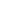 T.G. Kelly and J.G. Chen, “Metal Overlayer on Metal Carbide Substrate: Unique Bimetallic Properties for Catalysis and Electrocatalysis”, Chemical Society Reviews, 41 (2012) 8021-8034.Q. Lu, Y. Chen, W. Li, J.G. Chen, J.Q. Xiao and F. Jiao, "Ordered mesoporous nickel cobaltite spinel with ultra-high supercapacitance", Journal of Materials Chemistry A, 1 (2013) 2331-2336.K.W. McNamara, P. Ayyappan, R. Rajagopalan, J.G. Chen and H.C. Foley, "Localized Crystallization of Polyfurfuryl Alcohol Derived Carbon by Alkali Metals", Carbon, 56 (2013) 109-120.Q. Lu, J.G. Chen and J.Q. Xiao, “Design Nanostructured Electrodes for High-performance Supercapacitors”, Angewandte Chemie International Edition, 52 (2013) 1882-1889.M.D. Porosoff and J.G. Chen, "Trends in the catalytic reduction of CO2 by hydrogen over supported monometallic and bimetallic catalysts", Journal of Catalysis, 301 (2013) 30-37.T.G. Kelly, S.T. Hunt, D.V. Esposito and J.G. Chen, “Monolayer Palladium Supported on Molybdenum and Tungsten Carbide Substrates as Low-cost Hydrogen Evolution Reaction (HER) Electrocatalysts”, International Journal of Hydrogen Energy, 38 (2013) 5638-5644. W. Sheng, M. Myint, J.G. Chen and Y. Yan, "Correlating Hydrogen Evolution Reaction Activity in Alkaline Electrolyte to Hydrogen Binding Energy on Monometallic Surfaces", Energy & Environmental Science, 6 (2013) 1509-1512.H. Ren, W. Yu, M. Salciccioli, Y. Chen, Y. Huang, K. Xiong, D.G. Vlachos and J.G. Chen, “Selective Hydrodeoxygenation of Biomass-derived Oxygenates to Unsaturated Hydrocarbons using Molybdenum Carbide Catalysts”, ChemSusChem, 6 (2013) 798-801.Y. Liu, T.G. Kelly, J.G. Chen and W.E. Mustain, “Metal Carbides as Alternative Electrocatalyst Supports”, ACS Catalysis (Invited Perspective) 3 (2013) 1184-1194.T. Wang, G. Mpourmpakis, W.W. Lonergan, D.G. Vlachos and J.G. Chen, “Effect of Oxide Supports in Stabilizing Desirable Pt-Ni Bimetallic Structures for Hydrogenation and Reforming Reactions”, Physical Chemistry Chemical Physics, 2013, 15, 12156-12164.S.A. Tupy, J.G. Chen and D.G. Vlachos, "Comparison of ethylene glycol steam reforming over Pt and NiPt catalysts on various supports", Topics in Catalysis, 56 (2013) 1644-1650.T. Wang, W.W. Lonergan and J.G. Chen, “Selection of Oxide Supports to Anchor Desirable Bimetallic Structures for Ethanol Reforming and 1,3-Butadiene Hydrogenation”, Chinese Journal of Catalysis, 34 (2013) 2009-2017.M.D. Porosoff, W. Yu and J.G. Chen, “Challenges and Opportunities in Correlating Bimetallic Model Surfaces and Supported Catalysts”, Journal of Catalysis (50th Anniversary Special Issue), 308 (2013) 2-10.H. Ren, Y. Chen, Y. Huang, W. Deng, D.G. Vlachos, and J.G. Chen, “Tungsten Carbides as Selective Deoxygenation Catalysts:  Experimental and Computational Studies of Converting C3 Oxygenates to Propene”, Green Chemistry, 16 (2014) 761-769.T.G. Kelly and J.G. Chen, “Controlling C-O, C-C and C-H Bond Scission for Deoxygenation, Reforming, and Dehydrogenation of Ethanol using Metal-modified Molybdenum Carbide Surfaces”, Green Chemistry, 16 (2014) 777-784.Q. Lu, J. Rosen, Y. Zhou, G.S. Hutchings, Y.C. Kimmel, J.G. Chen and F. Jiao, “A Highly Selective and Efficient Electrocatalyst for Carbon Dioxide Reduction”, Nature Communications, 5 (2014) 3242.Y.C. Kimmel, L. Yang; T.G. Kelly, S.A. Rykov and J.G. Chen, “Theoretical Prediction and Experimental Verification of Low Loading of Platinum on Titanium Carbide as Low Cost and Stable Electrocatalysts”, Journal of Catalysis, 312 (2014) 216-220.W. Yu, M. Salciccioli, K. Xiong, M.A. Barteau, D.G. Vlachos and J.G. Chen, “Theoretical and Experimental Studies of C-C versus C-O Bond Scission of Ethylene Glycol Reaction Pathways via Metal-Modified Molybdenum Carbides”, ACS Catalysis, 4 (2014) 1409-1418.Y.C. Kimmel, X. Xu, W. Yu, X. Yang and J.G. Chen, “Trends in Electrochemical Stability of Transition Metal Carbides and Their Potential Use as Supports for Low-Cost Electrocatalysts”, ACS Catalysis, 4 (2014) 1558-1562.R.V. Forest, E. Eser, B.E. McCandless, R.W. Birkmire and J.G. Chen “Understanding the role of oxygen in the segregation of sodium at the surface of molybdenum coated soda-lime glass”, AIChE Journal, 60 (2014) 2365-2372.W. Sheng, A.P. Bivens, M. Myint, Z. Zhuang, R.V. Forest, Q. Fang, J.G. Chen and Y. Yan, “ Non-precious Metal Electrocatalyst with High Activity for Hydrogen Oxidation Reaction in Alkaline Electrolytes”, Energy & Environmental Science, 7 (2014) 1719-1724.T.G. Kelly, A.L. Stottlemyer, X. Yang and J.G. Chen, “Theoretical and experimental studies of ethanol decomposition and electrooxidation over Pt-modified tungsten carbide”, Journal of Electrochemical Society, 161 (2014) E3165-3170.A.E. Baber, X. Yang, H.Y. Kim, K. Mudiyanselage, M. Soldemo, J. Weissenrieder, S.D. Senanayake, A. Al-Mahboob, J. Sadowski, J. Evans, J.A. Rodriguez, P. Liu, F.M. Hoffmann, J.G. Chen and D. Stacchiola, “Stabilization of catalytically active Cu+ surface sites on titanium-copper mixed oxide films”, Angewandte Chemie International Edition, 53 (2014) 5336-5340.R. Hou. W. Yu, M.D. Porosoff, J.G. Chen and T. Wang, “Selective Hydrogenation of 1,3-Butadiene on Pd-Ni Bimetallic Catalyst: From Model Surfaces to Supported Catalysts”, Journal of Catalysis, 316 (2014) 1-10.M. Myint, Y. Yan and J.G. Chen, “Reaction Pathways of Propanal and 1-Propanol on Fe/Ni(111) and Cu/Ni(111) Bimetallic Surfaces”, Journal of Physical Chemistry C, 118 (2014) 11340-11349.T. Wang, M.D. Porosoff and J.G. Chen, “Effects of Oxide Supports on the Water-Gas Shift Reaction over Pt-Ni Bimetallic Catalysts: Activity and Methanation Inhibition”, Catalysis Today, 233 (2014) 61-69.M.D. Porosoff, X. Yang, J.A. Boscoboinik, and J.G. Chen, “Molybdenum carbide as alternative catalysts to precious metals for highly selective reduction of CO2 to CO”, Angewandte Chemie International Edition, 53 (2014) 6705-6709.K. Xiong, W.-S. Lee, A. Bhan and J.G. Chen, “Molybdenum Carbide as a Highly Selective Deoxygenation Catalyst for Converting Furfural to 2-methylfuran”, ChemSusChem, 7 (2014) 2146-2151.W. Yu, K. Xiong, N. Ji, M.D. Porosoff and J.G. Chen, “Theoretical and Experimental Studies of the Adsorption Geometry and Reaction Pathways of Furfural over FeNi Bimetallic Model Surfaces and Supported Catalysts”, Journal of Catalysis, 317 (2014) 253-262.T.G. Kelly, K.X. Lee and J.G. Chen, “Pt-modified Molybdenum Carbide for the Hydrogen Evolution Reaction: From Model Surfaces to Powder Electrocatalysts”, Journal of Power Sources, 271 (2014) 76-81.X. Yang, W. Xu, M. Li, B.E. Koel, and J.G Chen, “A New Class of Electrocatalysts of Supporting Pt on Engel-Brewer Alloy Substrates:  A Demonstration for Oxidation of Ethylene Glycol”, Chemical Communications, 85 (2014) 12981-12984.K. Xiong, W. Yu and J.G. Chen, “Selective Deoxygenation of Aldehydes and Alcohols on Molybdenum Carbide (Mo2C) Surfaces”, Applied Surface Science, 323 (2014) 88-95.E.G. Mahoney, W. Sheng, Y. Yan, and J.G. Chen, “Platinum-Modified Gold Electrocatalysts for the Hydrogen Oxidation Reaction in Alkaline Electrolytes”, ChemElectroChem, 1 (2014) 2058-2063.R. Hou. M.D. Porosoff, J.G. Chen and T. Wang, “Effect of oxide supports on Pd-Ni bimetallic catalysts for 1,3-butadiene hydrogenation”, Applied Catalysis A, 490 (2015) 17-23.I.J. Hsu, J.G. Chen, X. Jiang and B.G. Willis, “Atomic layer deposition synthesis and evaluation of core–shell Pt-WC electrocatalysts”, Journal of Vacuum Science and Technology A, 33 (2015) 01A129.M. Myint and J.G. Chen, “Understanding the Role of Metal-Modified Mo(110) Bimetallic Surfaces for C‒O/C=O and C‒C Bond Scission in C3 Oxygenates”, ACS Catalysis, 5 (2015) 256-263.W. Sheng, Z. Zhuang, M. Gao, J. Zheng, J.G. Chen and Y. Yan, “Correlating hydrogen oxidation/evolution reaction activity on platinum at different pH with measured hydrogen binding energy”, Nature Communications, 6 (2015) 5848.J. Zheng, D. Cullen, R. Forest, J. Wittkopf, Z. Zhuang, W. Sheng, J.G. Chen and Y. Yan, “Platinum-Ruthenium Nanotubes and Platinum-Ruthenium Coated Copper Nanowires as Efficient Catalysts for Electro-Oxidation of Methanol”, ACS Catalysis, 5 (2015) 1468-1474. R.V. Forest, E. Eser, B.E. McCandless, J.G. Chen and R.W. Birkmire, "Reversibility of (Ag,Cu)(In,Ga)Se2 electrical properties with the addition and removal of Na: Role of grain boundaries", Journal of Applied Physics, 117 (2015) 115102.R. Hou, K. Chang, J.G. Chen and T. Wang, “Replacing Precious Metals with Carbide Catalysts for Hydrogenation Reactions”, Topics in Catalysis, 58 (2015) 240-246.M.D. Porosoff, S. Kattel, W. Li, P. Liu and J.G. Chen, “Identifying trends and descriptors for selective CO2 conversion to CO over transition metal carbides”, Chemical Communications, 51 (2015) 6988-6991.L. Yang, Y.C. Kimmel, Q. Lu and J.G. Chen, “Effect of pretreatment on the particle size and hydrogen evolution and oxygen reduction activities of low-loading platinum on titanium carbide powder electrocatalysts”, Journal of Power Sources, 287 (2015) 196-202.Q. Lu, G.S. Hutchings, W. Yu, Y. Zhou, R.V. Forest, R. Tao, J. Rosen, B.T. Yonemoto1, Z. Cao, H. Zheng, J.Q. Xiao, F. Jiao and J.G. Chen, “Highly Porous Non-precious Bimetallic Electrocatalysts for Efficient Hydrogen Evolution”, Nature Communications, 6 (2015) 6567.T.G. Kelly and J.G. Chen, “Decomposition Pathways of C2 Oxygenates on Rh-modified Tungsten Carbide Surfaces”, Surface Science (Special Volume on Reactivity Concepts at Surfaces), 640 (2015) 89-95.W. Yu and J.G. Chen, “Reaction Pathways of Model Compounds of Biomass-Derived Oxygenates on Fe/Ni Bimetallic Surfaces”, Surface Science (Special Volume on Reactivity Concepts at Surfaces), 640 (2015) 159-164.Y. Zhou, Q. Lu, Z. Zhuang, G.S. Hutchings, S. Kattel, Y. Yan, J.G. Chen, J.Q. Xiao and F. Jiao, “Oxygen Reduction at Very Low Overpotential on Nanoporous Ag Catalysts”, Advanced Energy Materials, 5 (2015) 1500149.K. Xiong, W. Yu, D.V. Vlachos and J.G. Chen, “Reaction Pathways of Biomass-derived Oxygenates over Metals and Carbides: From Model Surfaces to Supported Catalysts”, ChemCatChem, (Invited Review) 7 (2015) 1402-1421.M.R. Stonor, T.E. Fergusonb, J.G. Chen and A.-H. Park, “Biomass Conversion to H2 with Substantially Suppressed CO2 Formation in the Presence of Group I & Group II Hydroxides and a Ni/ZrO2 Catalyst”, Energy & Environmental Science, 8 (2015) 1702-1706.X. Yang, S. Kattel, S.D. Senanayake, J.A. Boscoboinik, X. Nie, J. Graciani, J.A. Rodriguez, P. Liu, D.J. Stacchiola and J.G. Chen, “Low pressure CO2 hydrogenation to methanol over gold nanoparticles activated on a CeOx/TiO2 interface”, Journal of the American Chemical Society, 137 (2015) 10104-10107.X. Yang, S. Kattel, X. Ke, K. Mudiyanselage, S.A. Rykov, S.D. Senanayake, J.A. Rodriguez, P. Liu, D.J. Stacchiola and J.G. Chen, “Direct Epoxidation of Propylene over Stabilized Cu+ Surface Sites on Ti Modified Cu2O”, Angewandte Chemie International Edition, 54 (2015), 11946-11951. (Frontispiece).J.A. Rodriguez, P. Liu, D.J. Stacchiola, S.D. Senanayake, M.G. White and J.G. Chen, “Hydrogenation of CO2 to Methanol: Importance of Metal-Oxide and Metal-Carbide Interfaces in the Activation of CO2”, (Invited Perspective) ACS Catalysis, 5 (2015) 6696-6706.M.D. Porosoff, M. Myint, S. Kattel, Z. Xie, E. Gomez, P. Liu and J.G. Chen, “Identifying different types of catalysts for CO2 reduction by ethane through dry reforming and oxidative dehydrogenation”, Angewandte Chemie International Edition, 54 (2015) 15501-15505.E.G. Mahoney, W, Sheng, M. Cheng, K.X. Lee, Y. Yan and J.G. Chen, “Analyzing the electrooxidation of ethylene glycol and glucose over platinum-modified gold electrocatalysts in alkaline electrolyte using in-situ infrared spectroscopy”, Journal of Power Sources, 305 (2016) 89-96.J. Fu, X. Yang, C.A. Menning, J.G. Chen and B.E. Koel, “Composition, structure and stability of surfaces formed by Ni deposition on Pd(111)”, Surface Science, (Special Issue Honoring Professor Gabor Somorjai) 646 (2016) 56-64.K. Mudiyanselage, S. Luo, H.Y. Kim, X. Yang, A.E. Baber, F.M. Hoffmann, J.A. Rodriguez, J.G. Chen, P. Liu, and D.J. Stacchiola, “How to stabilize highly active Cu+ cations in a mixed-oxide catalyst?”, Catalysis Today, 263 (2016) 4-10.M.D. Porosoff, B. Yan and J.G. Chen, “Catalytic reduction of CO2 by H2 for synthesis of CO, methanol and hydrocarbons: Challenges and opportunities”, Energy & Environmental Science, 9 (2016) 62-73.L. Wang, E.G. Mahoney, S. Zhao, B. Yang and J.G. Chen, “Low Loading of Platinum on Transition Metal Carbides for Hydrogen Oxidation and Evolution Reactions in Alkaline Electrolyte”, Chemical Communications, 52 (2016) 3697-3700.T. Bligaard, R.M. Bullock, C.T. Campbell, J.G. Chen*, B.C. Gates, R.J. Gorte, C.W. Jones, W.D. Jones, J.R. Kitchin, S.L. Scott*, “Towards Benchmarking in Catalysis Science: Best Practices, Opportunities, and Challenges”, ACS Catalysis, 6 (2016) 2590-2602 (Perspective, ACS Editors’ Choice).B.M. Tackett, Y.C. Kimmel and J.G. Chen, “Metal-Modified Niobium Carbides as Low-Cost and Impurity-Resistant Electrocatalysts for Hydrogen Evolution in Acidic and Alkaline Electrolytes”, International Journal of Hydrogen Energy, 41 (2016) 5948-5954.Q. Lu, C-J. Chen, W. Luc, J.G. Chen, A. Bhan and F. Jiao, “Ordered mesoporous metal carbides with enhanced anisole hydrodeoxygenation selectivity”, ACS Catalysis, 6 (2016) 3506-3514.K. Xiong, W. Wan and J.G. Chen, “Reaction Pathways of Furfural, Furfuryl Alcohol and 2-methylfuran on Cu(111) and NiCu Bimetallic Surfaces”, Surface Science (Special Issue Honoring Professor John Yates), 652 (2016) 91-97.S. Kattel, B. Yan, J.G. Chen and P. Liu, “CO2 Hydrogenation on Pt, Pt/SiO2 and Pt/TiO2: Importance of Synergy between Pt and Oxide Support”, Journal of Catalysis, 343 (2016) 115-126.M. Myint, B. Yan, J. Wan, S. Zhao and J.G. Chen, “Reforming and Oxidative Dehydrogenation of Ethane with CO2 as a Soft Oxidant over Bimetallic Catalysts”, Journal of Catalysis, 343 (2016) 168-177.S. Kattel, W. Yu, X. Yang, B. Yan, Y. Huang, W. Wan, P. Liu and J.G. Chen, “ CO2 Hydrogenation over Oxide-Supported PtCo Catalysts: The Role of the Oxide Support in Determining the Product Selectivity”, Angewandte Chemie International Edition, 55 (2016) 7968-7973. J. Wang, W. Wang, Z. Wang, J.G. Chen and C.-J. Liu, “Porous MS2/MO2 (M=W, Mo) Nanorods as Efficient Hydrogen Evolution Reaction Catalysts”, ACS Catalysis, 6 (2016) 6585-6590.D.W. Fickel, K.D. Sabnis, L. Li, N. Kulkarni, L.R. Winter, B. Yan and J.G. Chen, “Chloromethane to Olefins over H-SAPO-34: Probing the Hydrocarbon Pool Mechanism”, Applied Catalysis A, 527 (2016) 146-151.G.R. Jenness, W. Wan, J.G. Chen and D.G. Vlachos, “Reaction Pathways and Intermediates in Selective Ring Opening of Biomass-Derived Heterocyclic Compounds by Iridium”, ACS Catalysis, 6 (2016) 7002-7009.S. Kattel, B. Yan, Y. Yang, J.G. Chen and P. Liu, “Optimizing Binding Energies of Key Intermediates for CO2 Hydrogenation to Methanol over Oxide-Supported Copper”, Journal of the American Chemical Society, 138 (2016) 12440-12450.B. Yan, X. Yang, S. Yao, J. Wan, M. Myint, E. Gomez, Z. Xie, S. Kattel, W. Xu and J.G. Chen, “Dry Reforming of Ethane and Butane with CO2 over PtNi/CeO2 Bimetallic Catalysts”, ACS Catalysis, 6 (2016) 7283-7292.X. Li, W. Wan, S. Kattel, J.G. Chen and T. Wang, “Selective hydrogenation of biomass-derived 2(5H)-furanone over Pt-Ni and Pt-Co bimetallic catalysts: From model surfaces to supported catalysts”, Journal of Catalysis, 344 (2016) 148-156.Q. Zhang, B.M. Tackett, Q. Wu and J.G. Chen, “Trends in Hydrogen Evolution Activity of Metal-Modified Molybdenum Carbides in Alkaline and Acid Electrolytes”, ChemElectroChem, 3 (2016) 1686-1693.J.C. Matsubu, S. Zhang, L. DeRita, N.S. Marinkovic, J.G. Chen, G.W. Graham, X. Pan and P. Christopher, “Adsorbate-Mediated Strong Metal-Support Interactions in Oxide-Supported Rh Catalysts”, Nature Chemistry, 9 (2017) 120-127.K.A. Kuttiyiel, K. Sasaki, G-G. Park, M.B. Vukmirovic, L. Wu, Y. Zhu, J.G. Chen and R.R. Adzic, “Janus Structured Pt-FeNC Nanoparticles as Catalyst for the Oxygen Reduction Reaction”, Chemical Communications, 53 (2017) 1660-1663.L. Lin, W. Sheng, S. Yao, D. Ma and J.G. Chen, “Pt/Mo2C/C-cp as a Highly Active and Stable Catalyst for Ethanol Electrooxidation”, Journal of Power Sources, 345 (2017) 182-189.  Z. Xie, B. Yan, L. Zhang and J.G. Chen, “Comparison of methodologies of activation barrier measurements for reactions with deactivation”, Industrial & Engineering Chemistry Research, 56 (2017) 1360-1364. K. Chang, T. Wang and J.G. Chen, “Hydrogenation of CO2 to methanol over CuCeTiOx catalysts”, Applied Catalysis B: Environmental, 206 (2017) 704-711. M. Dunwell, Q. Lu, J.M. Heyes, J. Rosen, J.G. Chen, Y. Yan, F. Jiao, and B. Xu, “The Central Role of Bicarbonate in the Electrochemical Reduction of CO2 on Gold”, Journal of the American Chemical Society, 139 (2017) 3774-3783.S. Kattel, P.J. Ramírez, J.G. Chen, J.A. Rodriguez and P. Liu, “Active Sites for CO2 Hydrogenation to Methanol on Cu/ZnO Catalysts”, Science, 355 (2017) 1296-1299.W. Wan, B.M. Tackett and J.G. Chen, “Reactions of water and C1 molecules on carbide and metal-modified carbide surfaces”, Chemical Society Reviews, 46 (2017) 1807-1823 (back cover).K. Chang, J.G. Chen, Q. Lu and M-J. Cheng, “Quantum Mechanical Study of N-Heterocyclic Carbene Adsorption on Au Surfaces”, Journal of Physical Chemistry A, 121 (2017) 2674-2682.W. Wan, G.R. Jenness, K. Xiong, D.G. Vlachos and J.G. Chen, “Ring-opening reaction of furfural and tetrahydrofurfuryl alcohol on hydrogen pre-dosed Ir(111) and Co/Ir(111) surfaces”, ChemCatChem, 9 (2017) 1701-1707.W. Sheng, S. Kattel, S. Yao, B. Yan, C.J. Hawxhurst, Q. Wu and J.G. Chen, “Electrochemical Reduction of CO2 to Synthesis Gas with Controlled CO/H2 Ratios”, Energy & Environmental Science, 10 (2017) 1180-1185.H.-X. Cao, J. Zhang, C.-L. Guo, J.G. Chen and X.-K. Ren, “Highly dispersed Ni nanoparticles on 3D-mesoporous KIT-6 for CO methanation: Effect of promoter species on catalytic performance”, Chinese Journal of Catalysis, 38 (2017) 1127-1137.H.-X. Cao, J. Zhang, C.-L. Guo, J.G. Chen and X.-K. Ren, “Modifying surface properties of KIT-6 zeolite with Ni and V for enhancing catalytic CO methanation”, Applied Surface Science, 426 (2017) 40-49.Z. Jiang, W. Wan, Z. Lin, J. Xie and J.G. Chen, “Understanding the Role of M/Pt(111) (M = Fe, Co, Ni, Cu) Bimetallic Surfaces for Selective Hydrodeoxygenation of Furfural”, ACS Catalysis, 7 (2017) 5758-5765.S. Kattel, P. Liu and J.G. Chen, “Tuning Selectivity of CO2 Hydrogenation Reactions at the Metal/Oxide Interface”, Journal of the American Chemical Society, 139 (2017) 9739-9754.S. Kattel, P.J. Ramírez, J.G. Chen, J.A. Rodriguez and P. Liu, “Response to Comment on Active Sites for CO2 Hydrogenation to Methanol on Cu/ZnO Catalysts”, Science, 357 (2017) eaan8210, 1-2.M.R. Stonor, J.G. Chen and A.-H. Park, “Bio-Energy with Carbon Capture and Storage (BECCS) Potential: Production of High Purity H2 from Cellulose via Alkaline Thermal Treatment with Gas Phase Reforming of Hydrocarbons over Various Metal Catalysts”, International Journal of Hydrogen Energy, 42 (2017) 25903-25913.B.M. Tackett, W. Sheng and J.G. Chen, “Opportunities and Challenges in Utilizing Metal-modified Transition Metal Carbides as Low-cost Electrocatalysts”, Joule, 1 (2017) 253-263.M.R. Stonor, N. Ouassil, J.G. Chen and A.-H. Park, “Investigation of the role of Ca(OH)2 in the catalytic alkaline thermal treatment of cellulose to produce H2 with integrated carbon capture”, Journal of Energy Chemistry, 26 (2017) 984-1000.K. Chang, J.G. Chen, Q. Lu and M-J. Cheng, “Grand Canonical Quantum Mechanical Study of the Effect of the Electrode Potential on N-Heterocyclic Carbene Adsorption on Au Surfaces”, Journal of Physical Chemistry C, 121 (2017) 24618-24625.L.R. Winter, E. Gomez, B. Yan, S. Yao and J.G. Chen, “Tuning Ni-catalyzed CO2 hydrogenation selectivity via Ni-ceria support interactions and Ni-Fe bimetallic formation”, Applied Catalysis B: Environmental, 224 (2018) 442-450.B. Zhao, B. Yan, S. Yao, Z. Xie, Q. Wu, R. Ran, D. Weng, C. Zhang and J.G. Chen, “LaFe0.9Ni0.1O3 perovskite catalyst with enhanced activity and coke-resistance for dry reforming of ethane”, Journal of Catalysis, 358 (2018) 168-178Z. Zhang, Q. Yang, H. Chen, K. Chen, X. Lu, P. Ouyang, J. Fu and J.G. Chen, “In-situ Hydrogenation and Decarboxylation of Oleic Acid into Heptadecane over a Cu-Ni Alloy Catalyst using Methanol as Hydrogen Carrier”, Green Chemistry, 20 (2018) 197-205. B.M. Tackett, W. Sheng, S. Kattel, S. Yao, B. Yan, K.A. Kuttiyiel, Q. Wu and J.G. Chen, “Reducing Iridium Loading in Oxygen Evolution Reaction Electrocatalysts Using Core-shell Particles with Nitride Cores”, ACS Catalysis, 8 (2018) 2615-2621.Q. Wu, B. Yan, J. Cen, J. Timoshenko, D. Zakharov, X. Chen, H. Xin, S. Yao, J.B. Parise, A.I. Frenkel, E.A. Stach, J.G. Chen and A. Orlov, “Growth of Nanoparticles with Desired Catalytic Functions by Controlled Doping-Segregation of Metal in Oxide”, Chemistry of Materials, 30 (2018) 1585-1592.X. Li, B. Yan, S. Yao, S. Kattel, J.G. Chen and T. Wang, “Oxidative Dehydrogenation and Dry Reforming of n-Butane with CO2 over NiFe Bimetallic Catalysts”, Applied Catalysis B: Environmental, 231 (2018) 442-450.D. Liu, Y. Li, M. Kottwitz, B. Yan, S. Yao, A. Gamalski, D. Grolimund, O.V. Safonova, M. Nachtegaal,  J.G. Chen, E.A. Stach, R.G. Nuzzo, and A.I. Frenkel, “Identifying Dynamic Structural Changes of Active Sites in Pt-Ni Bimetallic Catalysts Using Multimodal Approaches”, ACS Catalysis, 8 (2018) 4120-4131.L. Wang, S. Zhu, N. Marinkovic, S. Kattel, M. Shao, B. Yang and J.G. Chen, “Insight into the Synergistic Effect between Nickel and Tungsten Carbide for Catalyzing Urea Electrooxidation in Alkaline Electrolyte”, Applied Catalysis B: Environmental, 232 (2018) 365-370.E. Gomez, S. Kattel, B. Yan, S. Yao, P. Liu and J.G. Chen, “Combining CO2 Reduction with Propane Oxidative Dehydrogenation over Bimetallic Catalysts”, Nature Communications, 9 (2018) 1398.Z. Lin, W. Wan, S. Yao and J.G. Chen, “Cobalt-modified molybdenum carbide as a selective catalyst for hydrodeoxygenation of furfural”, Applied Catalysis B: Environmental, 233 (2018) 160-166.W. Wan, Z. Jiang and J.G. Chen, “A comparative study of hydrodeoxygenation of furfural over Fe/Pt(111) and Fe/Mo2C surfaces”, Topics in Catalysis, 61 (2018) 439-445.Z. Jiang, Q. Zhang, Z. Liang and J.G. Chen, “Pt-modified TaC as an Efficient Electrocatalyst for Ethanol Oxidation in Acid and Alkaline Electrolytes”, Applied Catalysis B: Environmental, 234 (2018) 329-336.S. Yao, B. Yan, Binhang, Z. Jiang, Z. Liu, Q. Wu, J.H. Lee, and J.G. Chen, “Combining CO2 Reduction with Ethane Oxidative Dehydrogenation by Oxygen-modification of Molybdenum Carbide”, ACS Catalysis, 8 (2018) 5374-5381.Z. Xie, B. Yan, S. Kattel, J.H. Lee, S. Yao, Q. Wu, N. Rui, E. Gomez, Z. Liu, W. Xu, L. Zhang and J.G. Chen, “Dry Reforming of Methane over CeO2-supported Pt-Co Catalysts with Enhanced Activity”, Applied Catalysis B: Environmental, 236 (2018) 280-293.J.G. Chen, R.M. Crooks, L.C. Seefeldt, K.L. Bren, R.M. Bullock, M.Y. Darensbourg, P.L. Holland, B. Hoffman, M.J. Janik, A.K. Jones, M.G. Kanatzidis, P. King, K.M. Lancaster, S.V. Lymar, P. Pfromm, W.F. Schneider, R.R. Schrock, “Beyond Fossil Fuel-Driven Nitrogen Transformations”, Science, 360 (2018) 873.Z. Lin, R. Chen, Z. Qu and J.G. Chen, “Hydrodeoxygenation of biomass-derived oxygenates over metal carbides: From model surfaces to powder catalysts”, (Critical Review), Green Chemistry, 20 (2018) 2679-2696.J. Wang, S. Kattel, Z. Wang, J.G. Chen and C.J. Liu “L-Phenylalanine Templated Platinum Catalyst with Enhanced Performance for Oxygen Reduction Reaction”, ACS Applied Materials & Interfaces, 10 (2018) 21321-21327.B. Zhao, B. Yan, Z. Jiang, S. Yao, Z. Liu, Q. Wu, R. Ran, S.D. Senanayake, D. Weng and J.G. Chen “High Selectivity of CO2 Hydrogenation to CO by Controlling the Valence State of Nickel using Perovskite”, Chemical Communications, 54 (2018) 7354-7357.B. Yan, Q. Wu, J. Cen, J. Timoshenko, A.I. Frenkel, D. Su, X. Chen, J.B. Parise, E.A. Stach, A. Orlov and J.G. Chen, “Highly Active Subnanometer Rh Clusters Derived from Rh-doped SrTiO3 for CO2 Reduction”, Applied Catalysis B: Environmental, 237 (2018) 1003-1011.S. Kattel, J.G. Chen and P. Liu, “Mechanistic Study of CO2 Reduction by Ethane on a Bimetallic PtNi(111) Model Surface”, Catalysis Science & Technology, 8 (2018) 3748-3758 (back cover).B. Yan, S. Yao, S. Kattel, Q. Wu, Z. Xie, E. Gomez, P. Liu, D. Su and J.G. Chen, “Active sites for tandem reactions of CO2 reduction and ethane dehydrogenation”, Proceedings of the National Academy of Sciences of United States, 115 (2018) 8278-8283. K.A. Kuttiyiel, S. Kattel, S. Cheng, J.H. Lee, L. Wu, Y. Zhu, G.-G. Park, P. Liu, K. Sasaki, J.G. Chen and R.R. Adzic, “Au-doped Stable L10 Structured Platinum Cobalt Ordered Intermetallic Nanoparticle Catalysts for Enhanced Electrocatalysis”, ACS Applied Energy Materials, 1 (2018) 3771-3777.Q. Zhang, Z.J. Mellinger, Z. Jiang, X. Chen, B. Wang, B. Tian, Z. Liang and J.G. Chen, “Palladium-modified tungsten carbide for ethanol electrooxidation: From surface science studies to electrochemical evaluation”, Journal of the Electrochemical Society, 165 (2018) J3031-3038.W. Luc, Z. Jiang, J.G. Chen and F. Jiao, “The Role of Surface Oxophilicity in Copper-catalyzed Water Dissociation”, ACS Catalysis, 8 (2018) 9327-9333.J.H. Lee, S. Kattel, Z. Xie, B.M. Tackett, J. Wang, C.-J. Liu, and J.G. Chen, “Understanding the Role of Functional Groups in Polymeric Binder for Electrochemical Carbon Dioxide Reduction on Gold Nanoparticles”, Advanced Functional Materials, 28 (2018) 1804762.J. Zhou, C. Zhang, T. Niu, R. Huang, S. Li, J. Zhang and J.G. Chen, “Controlled Synthesis of Fe3O4 Nanospheres Coated with Nitrogen-Doped Carbon for High Performance Supercapacitors”, ACS Applied Energy Materials, 1 (2018) 4599-4605.D. Gao, I.T. McCrum, S. Deo, Y.-W. Choi, F. Scholten, W. Wan, J.G. Chen, M.J. Janik and B. Roldan Cuenya, “Activity and Selectivity Control in CO2 Electroreduction to Multicarbon Products over CuOx Catalysts via Electrolyte Design”, ACS Catalysis, 8 (2018) 10012-10020.X. Yang, J. Nash, J. Anibal, M. Dunwell, S. Kattel, E. Stavitski, K. Attenkofer, J.G. Chen, Y. Yan, and B. Xu, “Mechanistic Insights into Electrochemical Nitrogen Reduction Reaction on Vanadium Nitride Nanoparticles”, Journal of the American Chemical Society, 140 (2018) 13387-13391.W. Zhou, B.M. Tackett, J.G. Chen and F. Jiao, “Bimetallic Electrocatalysts for CO2 Reduction”, (invited review) Topics in Current Chemistry, 376 (2018) 41. W. Wan, S.C. Ammal, Z. Lin, K.-E. You, A. Heyden and J.G. Chen, “Controlling reaction pathways of selective C-O bond cleavage of glycerol”, Nature Communications, 9 (2018) 4612.K. Goulas, J.D. Lee, J. Lym, W. Zheng, S. Yao, D.S. Oh, C. Wang, R.J. Gorte, J.G. Chen, C.B. Murray and D.G. Vlachos, “Spectroscopic characterization of a highly selective NiCu3/C hydrodeoxygenation catalyst”, Catalysis Science & Technology, 8 (2018) 6100-6108.X. Li, W. Wan, J.G. Chen and T. Wang, "Selective hydrogenation of biomass-derived 2(5H)-furanone to γ-butyrolactone over Ni-based bimetallic catalysts", ACS Sustainable Chemistry & Engineering, 6 (2018) 16039-16046. L. Wang, Z. Liu, S. Zhu, M. Shao, B. Yang and J.G. Chen, “Tungsten Carbide and Cobalt Modified Nickel Nanoparticles Supported on MWCNTs as Highly Efficient Electrocatalysts for Urea Oxidation in Alkaline Electrolyte”, ACS Applied Materials & Interfaces, 10 (2018) 41338-41343.Y. Cheng, S. Zhao, H. Li, S. He, J.-P. Veder, B. Johannessen, J. Xiao, S. Lu, M.F. Chisholm, S.-Z. Yang, C. Liu, J.G. Chen and S.P. Jiang “Unsaturated Edge-anchored Ni Single Atoms on Porous Microwave Exfoliated Graphene Oxide for Electrochemical CO2 Reduction”, Applied Catalysis B: Environmental, 243 (2019) 294-303.L.R. Winter, R. Chen, X. Chen, K. Chang, Z. Liu, S.D. Senanayake and J.G. Chen, “Elucidating the roles of metallic Ni and oxygen vacancies in CO2 hydrogenation over Ni/CeO2 using isotope exchange and in situ measurements”, Applied Catalysis B: Environmental, 245 (2019) 360-366.Z. Xie, B. Yan, J.H. Lee, Q. Wu, X. Li, B. Zhao, D. Su, L. Zhang and J.G. Chen, “Effects of oxide supports on the CO2 reforming of ethane over Pt-Ni bimetallic catalysts”, Applied Catalysis B: Environmental, 245 (2019) 376-388.W. Zhu, S. Kattel, F. Jiao and J.G. Chen, “Shape-Controlled CO2 Electrochemical Reduction on Nano-sized Pd Hydride Cubes and Octahedra”, Advanced Energy Materials, 9 (2019) 1802840.Q. Zhang, Z. Jiang, B.M. Tackett, S.R. Denny, B. Tian, X. Chen, B. Wang and J.G. Chen, “Trends and descriptors of metal-modified transition metal carbides for hydrogen evolution in alkaline electrolyte”, ACS Catalysis, 9 (2019) 2415-2422.Y. Wang, S. Kattel, W. Gao, K. Li, P. Liu, J.G. Chen and H. Wang, “Exploring the ternary interactions in Cu-ZnO-ZrO2 catalysts for efficient CO2 hydrogenation to methanol”, Nature Communications, 10 (2019) 1166.K. Xiong and J.G. Chen, “Correlating Furfural Reaction Pathways with Interactions between Furfural and Monometallic Surfaces”, Catalysis Today, accepted.B.M. Tackett, E. Gomez and J.G. Chen, “Net reduction of CO2 via its thermocatalytic and electrocatalytic transformation reactions in standard and hybrid processes”, Nature Catalysis, (2019) accepted.J. Wang, S. Kattel, C.J. Hawxhurst, J.H. Lee, B.M. Tackett, K. Chang, N. Rui, C.-J. Liu and J.G. Chen, “Enhancing Activity and Reducing Cost for Electrochemical Reduction of CO₂ by Supporting Palladium on Metal Carbides”, Angewandte Chemie International Edition, (2019) accepted.Selected Invited Talks and Department Seminars:Plenary Lecture, Great Plains Catalysis Society Annual Meeting, April 2019Invited Talk, ExxonMobil Symposium at American Chemical Society Meeting, April 2019Department Seminar, Chemical Engineering, University of Cincinnati, March 2019Burwell Lecture, Michigan Catalysis Society, November 2018Invited Talk, Canadian Chemical Engineering Annual Meeting, Toronto, October 2018Invited Talk, AIChE Annual Meeting, Pittsburgh, October 2018Department Seminar, Materials Science & Engineering, Cornell University, October 2018Burwell Lecture, Southeastern Catalysis Society Annual Symposium, Atlanta, September 2018Keynote Lecture, 7th EuCheMS Chemistry Congress, Liverpool, August 2018 Department Seminar, Chemical Engineering, ECUST, July 2018DongWu Lectureship, Energy Institute, Suzhou University, July 2018Catalysis Forum Lectureship, Department of Chemistry, Peking University, July 2018Burwell Lecture, Pittsburgh-Cleveland Catalysis Society Annual Meeting, June 2018Keynote Lecture, Rocky Mountain Catalysis Society Symposium, June 2018Plenary Lecture, Canadian Symposium on Catalysis, Saskatoon, May 2018Department Seminar, Chemical Engineering, Zhejiang University, May 2018Invited Talk, Chinese Chemical Society Annual Meeting, Hangzhou, May 2018Department Seminar, College of Chemistry and Engineering, Nanjing University, May 2018Department Seminar, Chemical Engineering, Tianjin University, May 2018Department Seminar, College of Materials Science, Nankai University, Tianjin, May 2018Burwell Lecture, Southwest Catalysis Club Annual Symposium, Houston, April 2018Department Seminar, Chemical Engineering, University of Oklahoma, March 2018Department Seminar, Department of NanoEngineering, UC San Diego, January 2018Keynote Lecture, New England Catalysis Society Annual Meeting, December 2017Burwell Lecture, Metropolitan New York Catalysis Society, November 2017Department Seminar, Chemical Engineering, Purdue University, November 2017Burwell Lecture, Chicago Catalysis Club, November 2017Eastman Lectureship, Chemical Engineering, UC Berkeley, October 2017Burwell Lecture, Philadelphia Catalysis Club, October 2017Department Seminar, Chemical Engineering, University of Buffalo, October 2017Department Seminar, Chemical Engineering, Washington State University, September 2017Burwell Lecture, Pacific Coast Catalysis Society Annual Meeting, Davis, CA, September 2017Keynote Lecture, 17th Congress of Asian Pacific Confederation of Chemical Engineering, Hong 	Kong, August 2017Department Seminar, Chemical Engineering, Hong Kong Univ. Science & Tech, August 2017Department Seminar, Chemical Engineering, South China Univ. Technology August 2017Keynote Lecture, 91st ACS Colloid & Surface Science Symposium, New York, July 2017Department Seminar, Chemistry, Wuhan University, June 2017Zhang Dayu Award Lectureship, Dalian Institute of Chemical Physics, Dalian, June 2017Plenary Lecture, 2nd International Conference on Applied Surface Science, Dalian, June 2017Keynote Lecture, 25th North American Catalysis Meeting (NAM), Denver, June 2017Invited Talk, Electrochemical Society Annual Meeting, New Orleans, May 2017Department Seminar, Chemical Engineering, North Carolina State University, March 2017Department Seminar, Chemical Engineering, Tianjin University, January 2017Invited Talk, American Vacuum Society (John Yates Symposium), Nashville, November 2016Department Seminar, Energy Sciences Institute, Yale University, November 2016Invited Talk, American Chemical Society Annual Meeting, Philadelphia, August 2016Keynote Lecture, Post-ICC Conference on Nano and Interfacial Catalysis, Dalian, July 2016Invited Talk, 16th International Congress of Catalysis Conference, Beijing, July 2016Plenary Lecture, Conference on Plasma Applications for Catalysis, Tianjin, June 2016TsingFen Lecture, Chemistry Department, Tsinghua University, June 2016Department Seminar, Chemical Science and Engineering, Tongji University, June 2016Department Seminar, Chemical Engineering, University of Tennessee, April 2016Invited Talk, American Chemical Society Annual Meeting, San Diego, March 2016Department Seminar, Materials Sci. & Engineering, Stony Brook University, February 2016Invited Talk, Catalysis Club of Philadelphia, January 2016Department Seminar, Chemical Engineering, Zhejiang University, January 2016Invited Talk, AIChE Annual Meeting, Salt Lake City, November 2015Department Seminar, Chemical Engineering, Lehigh University, November 2015Keynote Lecture, Sino-USA Annual Chemical Engineering Meeting, Shanghai, October 2015Chemical Engineering Forum Lecture, Tsinghua University, October 2015Invited Talk, American Chemical Society Annual Meeting, Boston, August 2015Industry Seminar, SABIC Technology Center, June 2015Parravano Memorial Award Lecture, Michigan Catalysis Society Annual Meeting, May 2015Invited Talk, Southwest Catalysis Club Annual Meeting, April 2015Department Seminar, Chemical Engineering, University of Houston, April 2015Department Seminar, Chemical Engineering, University of California, Riverside, April 2015Nano@Wayne Seminar, Wayne State University, April 2015George Olah Award Lecture, American Chemical Society Meeting, Denver, March 2015Department Seminar, Chemical Engineering, Villanova University, March 2015Distinguished Speaker Seminar, University of Alabama at Huntsville, March 2015Invited Tutorial Talk, AIChE Annual Meeting, Atlanta, November, 2014Department Seminar, Chemical Engineering, University of South Florida, October 2014Keynote Lecture, American Chemical Society Annual Meeting, San Francisco, August 2014Department Seminar, Dalian Institute of Chemical Physics, July 2014Department Seminar, Chemistry Department, Nanjing University, June 2014Department Seminar, Mechanical Engineering, Shanghai Jiaotong University, June 2014Department Seminar, Chemistry Department, Columbia University, May 2014Industry Seminar, BASF Company, New Jersey, May 2014Department Seminar, Materials Science and Engineering, Tsinghua University, April 2014Department Seminar, Chemical Engineering, Princeton University, April 2014Eastman Catalysis Lectureship, University of South Carolina, April 2014Department Seminar, Chemical Engineering, University of Pittsburgh, April 2014Industry Seminar, ExxonMobil Research and Engineering, New Jersey, April 2014Department Seminar, Chemical Engineering, Ohio State University, March 2014Invited Talk, American Chemical Society Annual Meeting, Dallas, March 2014Invited Talk, Annual Meeting of Material Research Society (MRS), Boston, December 2013Department Seminar, Chemical Engineering, City College of New York, October 2013Department Seminar, Chemical Engineering, Rutgers University, October 2013Invited Talk, New York Catalysis Club, October 2013Department Seminar, Chemical Engineering, Johns Hopkins University, September 2013Physical Chemistry Forum Lecture, Peking University, July 2013Industry Seminar, ExxonMobil Strategic Research Laboratory, March, 2013Keynote Lecture, Laboratory for Surface Modification Symposium, Rutgers Univ. March, 2013Department Seminar, Chemistry, Tufts University, February, 2013Invited Talk, AIChE Annual Meeting, Pittsburgh, October, 2012Department Seminar, Chemical Engineering, Tsinghua University, October 2012Department Seminar, Chemical Engineering, Xi’an Jioatong University, October 2012Invited Lecture, Chinese National Science Foundation Planning Meeting, October 2012Keynote Lecture, American Chemical Society Annual Meeting, Philadelphia, August 2012Invited Lecture, Gordon Research Conference on Catalysis, New Hampshire, June 2012Department Seminar, Chemical Engineering, Univ. Texas at Austin, April 2012Industry Seminar, Celanese Ltd., April 2012Department Seminar, Chemical Engineering, Univ. Kansas, October 2011Invited Talk, DOE/BES Contractors’ Meeting, October 2011Invited Talk, National Academies Chemical Sciences Roundtable, September 2011Plenary Lecture, Annual Meeting of the Chicago Catalysis Club, May 2011Invited Lecture, American Chemical Society Annual Meeting, Anaheim, March 2011Invited Lecture, New York Catalysis Club, March 2011Plenary Lecture, Chemical Heritage Foundation, Philadelphia, September 2010Invited Talk, American Chemical Society Annual Meeting, Boston, August 2010Invited Lecture, Philadelphia Catalysis Club, May 2010Industry Seminar, ExxonMobil Chemicals, May 2010Department Seminar, Chemical Engineering, Univ. Virginia, April 2010Frontier Seminar in Catalysis, Pacific Northwest National Laboratory, March 2010Department Seminar, Chemical Engineering, Columbia Univ. February 2010Invited Lecture, Workshop on Design of Catalytic Materials, Univ. Notre Dame, January 2010Invited Lecture, Chicago Catalysis Club, November 2009Department Seminar, Argonne National Laboratory, November 2009Industry Seminar, British Petroleum, November 2009Department Seminar, Chemical Engineering, Tsinghua University, September 2009Invited Talk, American Chemical Society Annual Meeting, Washington, DC, August 2009Keynote Lecture, New England Catalysis Club Annual Meeting, April 2009 Invited Lecture, Michigan Catalysis Club, April 2009 Invited Talk, American Chemical Society Annual Meeting, Salt Lake City, March 2009Department Seminar, New Jersey Institute of Technology, February 2009Department Seminar, Univ. Wisconsin at Madison, January 2009Industry Seminar, Air Liquide, November 2008Department Seminar, Department of Chemical Engineering, Purdue Univ. September 2008Industry Seminar, W.R. Grace, August 2008Invited Lecture, Gordon Research Conference on Fuel Cells, July 2008Industry Seminar, BASF, March 2008Department Seminar, Department of Chemistry, Lehigh Univ. December 2007Invited, Basic Research Needs for Energy, AIChE Meeting, Salt Lake City, November 2007Department Seminar, Chemical Engineering, Pennsylvania State Univ. October 2007Industry Seminar, Eastman Chemicals, September 2007Keynote Lecture, North American Catalysis Meeting, Houston, June 2007Department Seminar, Dalian Institute of Chemical Physics, China, May 2007Distinguished Lecture in Catalysis, Pacific Northwest National Laboratory, March 2007Department seminar, Department of Chemistry, Univ. Ottawa, January 2007Keynote Lecture, ExxonMobil Research Symposium, October 2006Keynote Lecture, American Chemical Society Annual Meeting, San Francisco, September 2006Industry Seminar, ABB Lummus, June 2006Invited Lecture, National Synchrotron Light Source Annual Meeting, May 2006Industry Seminar, Headwaters Nanotechnology Inc. April 2006Keynote Lecture, Annual Meeting of New York Catalysis Club, March 2006Department Seminar, Department of Chemical Engineering, Ohio State Univ. December 2005Distinguished Lecture in Nanocatalysis, Chemical Engineering, Tufts Univ. November 2005Department Seminar, Chemical Engineering, Univ. Pennsylvania, October 2005Department Seminar, Chemical Engineering, City College of New York, September 2005Industry Seminar, ExxonMobile Research and Engineering, June 2005Invited Talk, American Chemical Society, San Diego, March 2005Industry Seminar, W.L. Gore Associates, November 2004Invited Lecture, Center of Surface Science, Rutgers University, October 2004Keynote Lecture, American Vacuum Society Annual Meeting, Anaheim, October 2004Department Seminar, Chemistry Department, Brookhaven National Laboratory, August 2004 Invited Talk, American Chemical Society Annual Meeting, Philadelphia, August 2004Industry Seminar, BOC Company, July 2004Invited Lecture, Gordon Research Conference on Catalysis, New Hampshire, June 2004Hua-Ying Distinguished Lecture, Nanjing Univ. May 2004Department Seminar, Chemical Engineering, Virginia Tech, March 2004Industry Seminar, DuPont Experimental Station, October 2003Invited Talk, American Chemical Society Annual Meeting, New York, September 2003Plenary Lecture, 2nd International Conference on Elementary Processes in Molecules, Puerto Rico, May 2003Department Seminar, Chemical Engineering, North Carolina State Univ. March 2003Department Seminar, Department of Chemistry, Texas A&M Univ. November 2002Department Seminar, Chemical Engineering, Yale Univ. October 2002Department Seminar, Department of Chemistry, Peking Univ. October 2002Invited Talk, American Chemical Society Annual Meeting, Boston, August 2002Industry Seminar, ExxonMobil Research and Engineering, July 2002Invited Talk, American Chemical Society Annual Meeting, Orlando, April 2002 Department Seminar, Department of Chemistry, BrynMawr College, February, 2002Department Seminar, Chemical Engineering, Carnegie Mellon Univ. December 2001Invited Lecture, Annual Synchrotron User Meeting, Brookhaven National Lab, May 2001Department Seminar, Department of Chemistry, Temple University, April 2001Department Seminar, Oak Ridge National Laboratory, June 2001Invited Lecture, DOE “Catalysis Futures Workshop”, Berkeley, March, 2001Industry Seminar, Johnson Matthey Company, March 2001Invited Lecture, Pacifichem Meeting, Honolulu, December 2000Invited Lecture, Pittsburgh Catalysis Club Annual Meeting, December 2000Keynote Lecture, American Vacuum Society Conference, Boston, October 2000 Industry Seminar, Rohm and Haas Company, October 2000Invited Lecture, Philadelphia Catalysis Club, September 2000Industry Seminar, Lyondell Company, September 2000Invited Lecture, Surface Science Center, University of Pittsburgh, August 2000Department Seminar, Department of Materials Science, Drexel University, January 2000Invited Talk, North American Catalysis Meeting, Boston, May 1999Department Seminar, Department of Chemistry, University of Illinois at Chicago, May 1998Invited Talk, American Chemical Society Annual Meeting, Dallas, April 1998Keynote Lecture, North American Meeting of the Catalysis Society, Chicago, May 1997 Invited Talk, American Chemical Society Annual Meeting, San Francisco, April 1997Invited Lecture, Gordon Research Conference on Reactions at Surfaces, February 1997Invited Lecture, Gordon Research Conference on Catalysis, New London, NH, June 1996 Invited Talk, Pacifichem Meeting, Honolulu, December 1995